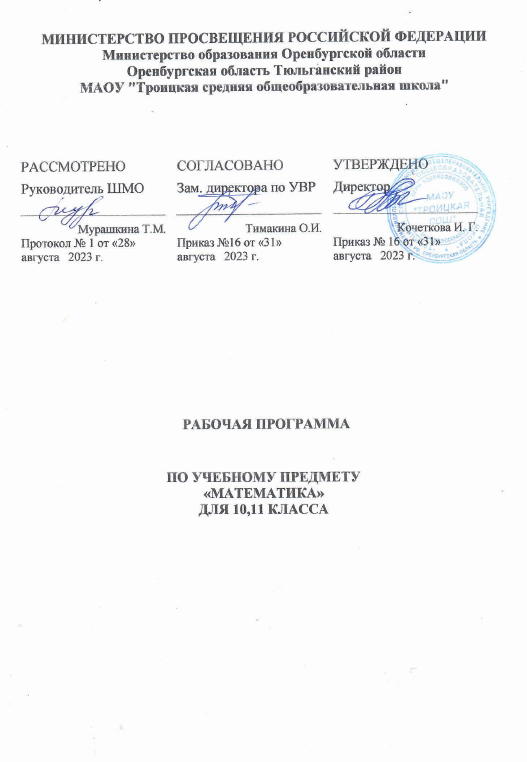 Рабочая программа учебного курса по предмету МАТЕМАТИКА для 10-11 классов (далее – Рабочая программа) составлена на основе Примерной основной общеобразовательной программы среднего общего образования (одобрено Федеральным учебно-методическим объединением по общему образованию. Протокол заседания 28 июня . № 2/16-3) в соответствии с Федеральным государственным образовательным стандартом среднего общего образования (Приказ Минобрнауки России от 17 декабря 2012г. № 413), изменений в ФГОС СОО (приказ Минобрнауки от 29 декабря 2014г. № 1645), на основе Примерной программы среднего общего образования по математике, с учётом авторской программы по математике для 10 – 11 классов с углубленным изучением математики (УМК А. Г. Мерзляк)Программа рассчитана на 408 часов.Для улучшения качества восприятия учебного материала и глубокого погружения учащихся в ту или иную тему предмета «Математика» календарно-тематическое планирование составлено по разделам. Таким образом, вначале изучается раздел блока «Алгебра и начала математического анализа», а после написания контрольного среза учащиеся переходят на раздел блока «Геометрия». Это позволит пошагово, без путаницы понять информацию, предлагаемую программой. Рабочая программа предназначена для организации процесса обучения по УМК А.Г. Мерзляка:Математика: рабочие программы: 7 – 11 классы с углубленным изучением математики/ А. Г. Мерзляк, В. Б. Полонский, М. С. Якир, Е. В. Буцко. – М.: Вентана – Граф, 2017. – 150 сМатематика: алгебра и начала математического анализа, геометрия. Алгебра и начала математического анализа. Углубленный уровень: 10 класс: учебник / А. Г. Мерзляк, Д. А. Номировский, В. М. Поляков. - М. : Вентана-Граф, 2016.Математика.  Алгебра  и  начала  математического  анализа.  Углубленныйуровень: 11 класс: учебное пособие / А. Г. Мерзляк, Д. А. Номировский, В. М. Поляков:под редакцией В. Е. Подольского. - М. : Вентана-Граф, 2019.Математика: алгебра и начала математического анализа, геометрия. Геометрия. Базовый уровень: 10 класс: учебник / А. Г. Мерзляк, Д. А. Номировский, В. М. Поляков. - М. : Вентана-Граф, 2016.Математика. Геометрия. 11 класс: базовый уровень: учебное пособие / А. Г. Мерзляк, Д. А. Номировский, В. Б. Полонский, М. С. Якир: под редакцией В. Е. Подольского. - М. : Вентана-Граф, 2019.Раздел 1. Планируемые результаты освоения учебного предмета «Математика (алгебра и начала математического анализа, геометрия)» (углубленный уровень)Рабочая программа обеспечивает достижение планируемых результатов освоения учебного предмета «Математика», включая модули «Алгебра и начала математического анализа» и «Геометрия».Изучение математики по данной программе способствует формированию у учащихся личностных, метапредметных и предметных результатов обучения, соответствующих требованиям федерального государственного образовательного стандарта основного общего образования.Курс «Алгебра и начала математического анализа»Личностные результаты:воспитание российской гражданской идентичности: патриотизма, уважения к Отечеству, осознания вклада отечественных учёных в развитие мировой науки;формирование мировоззрения, соответствующего современному уровню развития науки и общественной практики;ответственное отношение к обучению, готовность и способность к саморазвитию и самообразованию на протяжении всей жизни; сознательное отношение к непрерывному образованию как условию успешной профессиональной и общественной деятельности;осознанный выбор будущей профессиональной деятельности на базе ориентирования в мире профессий и профессиональных предпочтений; отношение к профессиональной деятельности как к возможности участия в решении личных, общественных, государственных и общенациональных проблем; формирование уважительного отношения к труду, развитие опыта участия в социально значимом труде;умение контролировать, оценивать и анализировать процесс и результат учебной и математической деятельности;умение управлять своей познавательной деятельностью;умение взаимодействовать с одноклассниками, детьмимладшего возраста и взрослыми в образовательной, общественно-полезной, учебно-исследовательской, проектной и других видах деятельности;критичность мышления, инициатива, находчивость, активность при решении математических задач.Метапредметные результаты:умение самостоятельно определять цели своей деятельности, ставить и формулировать для себя новые задачи в учёбе;умение соотносить свои действия с планируемыми результатами, осуществлять контроль своей деятельности в процессе достижения результата, определять способы действий в рамках предложенных условий и требований, корректировать свои действия в соответствии с изменяющейся ситуацией;умение самостоятельно принимать решения, проводить анализ своей деятельности, применять различные методы познания;владение навыками познавательной, учебно-исследовательской и проектной деятельности;формирование понятийного аппарата, умения создавать обобщения, устанавливать аналогии, классифицировать, самостоятельно выбирать основания и критерии для классификации;умение устанавливать причинно-следственные связи, строить логическое рассуждение, умозаключение (индуктивное, дедуктивное и по аналогии) и делать выводы;формирование компетентности в области использования информационно-коммуникационных технологий;умение видеть математическую задачу в контексте проблемной ситуации в других дисциплинах, в окружающей жизни;умение самостоятельно осуществлять поиск в различных источниках, отбор, анализ, систематизацию и классификацию информации, необходимой для решения математических проблем, представлять её в понятной форме; принимать решение в условиях неполной или избыточной, точной или вероятностной информации; критически оценивать и интерпретировать информацию, получаемую из различных источников;умение использовать математические средства наглядности (графики, таблицы, схемы и др.) для иллюстрации, интерпретации, аргументации;умение выдвигать гипотезы при решении задачи, понимать необходимость их проверки;понимание сущности алгоритмических предписаний и умение действовать в соответствии с предложенным алгоритмом.Предметные результаты:осознание значения математики для повседневной жизни человека;представление о математической науке как сфере математической деятельности, об этапах её развития, о её значимости для развития цивилизации;умение описывать явления реального мира на математическом языке; представление о математических понятиях и математических моделях как о важнейшем инструментарии, позволяющем описывать и изучать разные процессы и явления;представление об основных понятиях, идеях и методах алгебры и математического анализа;представление о процессах и явлениях, имеющих вероятностный характер, о статистических закономерностях в реальном мире, об основных понятиях элементарной теории вероятностей; умение находить и оценивать вероятности наступления событий в простейших практических ситуациях и основные характеристики случайных величин;владение методами доказательств и алгоритмов решения; умение их применять, проводить доказательные рассуждения в ходе решения задач;практически значимые математические умения и навыки, способность их применения к решению математических и нематематических задач, предполагающие умение:• выполнять вычисления с действительными и комплексными числами; решать рациональные, иррациональные, показательные, степенные и тригонометрические уравнения, неравенства, системы уравнений и неравенств;• решать текстовые задачи арифметическим способом, с помощью составления и решения уравнений, систем уравнений и неравенств;• использовать алгебраический «язык» для описания предметов окружающего мира и создания соответствующих математических моделей;• выполнять тождественные преобразования рациональных, иррациональных, показательных, степенных, тригонометрических выражений;• выполнять операции над множествами;• исследовать функции с помощью производной и строить их графики;• вычислять площади фигур и объёмы тел с помощью определённого интеграла;• проводить вычисление статистических характеристик, выполнять приближённые вычисления;• решать комбинаторные задачи.владение навыками использования компьютерных программ при решении математических задач.Курс «Геометрия»Изучение геометрии по данной программе способствует формированию у учащихся личностных, метапредметных, предметных результатов обучения, соответствующих требованиям федерального государственного образовательного стандарта основного общего образования.Личностные результаты:воспитание российской гражданской идентичности: патриотизма, уважения к Отечеству, осознания вклада отечественных учёных в развитие мировой науки;формирование мировоззрения, соответствующего современному уровню развития науки и общественной практики;ответственное отношение к обучению, готовность и способность к саморазвитию и самообразованию на протяжении всей жизни; сознательное отношение к непрерывному образованию как условию успешной профессиональной и общественной деятельности;осознанный выбор будущей профессиональной деятельности на базе ориентирования в мире профессий и про- фессиональных предпочтений; отношение к профессиональной деятельности как к возможности участия в решении личных, общественных, государственных и общенациональных проблем; формирование уважительного отношения к труду, развитие опыта участия в социально значимом труде;умение контролировать, оценивать и анализировать процесс и результат учебной и математической деятельности;4умение управлять своей познавательной деятельностью;умение взаимодействовать с одноклассниками, детьми младшего возраста и взрослыми в образовательной, общественно-полезной, учебно-исследовательской, проектной и других видах деятельности;критичность мышления, инициатива, находчивость, активность при решении математических задач.Метапредметные результаты:умение самостоятельно определять цели своей деятельности, ставить и формулировать для себя новые задачи в учёбе;умение соотносить свои действия с планируемыми результатами, осуществлять контроль своей деятельности в процессе достижения результата, определять способы действий в рамках предложенных условий и требований, корректировать свои действия в соответствии с изменяющейся ситуацией;умение самостоятельно принимать решения, проводить анализ своей деятельности, применять различные методы познания;владение навыками познавательной, учебно-исследовательской и проектной деятельности;формирование понятийного аппарата, умения создавать обобщения, устанавливать аналогии, классифицировать, самостоятельно выбирать основания и критерии для классификации;умение устанавливать причинно-следственные связи, строить логическое рассуждение, умозаключение (индуктивное, дедуктивное и по аналогии) и делать выводы;формирование компетентности в области использования информационно-коммуникационных технологий;умение видеть математическую задачу в контексте проблемной ситуации в других дисциплинах, в окружающей жизни;умение самостоятельно осуществлять поиск в различных источниках, отбор, анализ, систематизацию и классификацию информации, необходимой для решения математических проблем, представлять её в понятной форме; принимать решение в условиях неполной или избыточной, точной или вероятностной информации; критически оценивать и интерпретировать информацию, получаемую из различных источников;умение использовать математические средства наглядности (графики, таблицы, схемы и др.) для иллюстрации, интерпретации, аргументации;умение выдвигать гипотезы при решении задачи, понимать необходимость их проверки;понимание сущности алгоритмических предписаний и умение действовать в соответствии с предложенным алгоритмом.Предметные результаты:осознание значения математики для повседневной жизни человека;представление о математической науке как сфере математической деятельности, об этапах её развития, о её значимости для развития цивилизации;умение описывать явления реального мира на математическом языке; представление о математических понятиях и математических моделях как о важнейшем инструментарии, позволяющем описывать и изучать разные процессы и явления;представление об основных понятиях, идеях и методах геометрии;владение методами доказательств и алгоритмов решения; умение их применять, проводить доказательные рассуждения в ходе решения задач;практически значимые математические умения и навыки, способность их применения к решению математических и нематематических задач.владение навыками использования компьютерных программ при решении математических задач.5Планируемые результаты обучения курса алгебры и начал математического анализа 10 – 11 классовЧисла и величиныВыпускник научится:оперировать понятием радианная мера угла, выполнять преобразования радианной меры в градусную и градусной меры в радианную;оперировать понятием комплексного числа, выполнять арифметические операции с комплексными числами;изображать комплексные числа на комплексной плоскости, находить комплексную координату числа.Выпускник получит возможность:использовать различные меры измерения углов при решении геометрических задач, а также задач из смежных дисциплин;применять комплексные числа для решения алгебраических уравнений.ВыраженияВыпускник научится:оперировать понятиями корня n-й степени, степени с рациональным показателем, степени с действительным показателем, логарифма;применять понятия корня n-й степени, степени с рациональным показателем, степени с действительным показателем, логарифма и их свойства в вычислениях и при решении задач;выполнять тождественные преобразования выражений, содержащих корень n-й степени, степени с рациональным показателем, степень с действительным показателем, логарифм;оперировать понятиями косинус, синус, тангенс, котангенс угла поворота, арккосинус, арксинус, арктангенс и арккотангенс;выполнять тождественные преобразования тригонометрических выражений.Выпускник получит возможность:выполнять многошаговые преобразования выражений, применяя широкий набор способов и приёмов;применять тождественные преобразования выражений для решения задач из различных разделов курса.Уравнения и неравенства Выпускник научится:решать иррациональные, тригонометрические, показательные и логарифмические уравнения, неравенства и их системы;решать алгебраические уравнения на множестве комплексных чисел;понимать уравнение как важнейшую математическую модель для описания и изучения разнообразных реальных ситуаций, решать текстовые задачи алгебраическим методом;применять графические представления для исследования уравнений.Выпускник получит возможность:овладеть приёмами решения уравнений, неравенств и систем уравнений; применять аппарат уравнений для решения разнообразных задач из математики, смежных предметов, практики;применять графические представления для исследования уравнений, неравенств, систем уравнений, содержащих параметры.ФункцииВыпускник научится:понимать и использовать функциональные понятия, язык (термины, символические обозначения);выполнять построение графиков функций с помощью геометрических преобразований;• выполнять построение графиков вида , степенных, тригонометрических, обратных тригонометрических, показательных и логарифмических функций;6исследовать свойства функций;понимать функцию как важнейшую математическую модель для описания процессов и явлений окружающего мира, применять функциональный язык для описания и исследования зависимостей между физическими величинами.Выпускник получит возможность:проводить исследования, связанные с изучением свойств функций, в том числе с использованием компьютера;использовать функциональные представления и свойства функций для решения задач из различных разделов курса математики.Элементы математического анализа Выпускник научится:применять терминологию и символику, связанную с понятиями предел, производная, первообразная и интеграл;находить передел функции;решать неравенства методом интервалов;вычислять производную и первообразную функции;использовать производную для исследования и построения графиков функций;понимать геометрический смысл производной и определённого интеграла;находить вторую производную, понимать её геометрический и физический смысл;вычислять определённый интеграл;вычислять неопределённый интеграл.Выпускник получит возможность:сформировать представление о применении геометрического смысла производной и интеграла в курсе математики, в смежных дисциплинах;сформировать и углубить знания об интеграле.Элементы комбинаторики, вероятности и статистики Выпускник научится:решать комбинаторные задачи на нахождение количества объектов или комбинаций;применять форму бинома Ньютона для преобразования выражений;использовать метод математической индукции для доказательства теорем и решения задач;использовать способы представления и анализа статистических данных;выполнять операции над событиями и вероятностями.Выпускник получит возможность:научиться специальным приёмам решения комбинаторных задач;характеризовать процессы и явления, имеющие вероятностный характер.Планируемые результаты обучения курса геометрии 10 – 11 классов Выпускник научится:оперировать понятиями: точка, прямая, плоскость в пространстве, параллельность и перпендикулярность прямых и плоскостей;распознавать основные виды многогранников (призма, пирамида, прямоугольный параллелепипед, куб);изображать геометрические фигуры с помощью чертёжных инструментов;извлекать информацию о пространственных геометрических фигурах, представленную на чертежах;применять теорему Пифагора при вычислении элементов стереометрических фигур;находить объёмы и площади поверхностей простейших многогранников с применением формул;распознавать тела вращения: конус, цилиндр, сферу и шар;вычислять объёмы и площади поверхностей простейших многогранников и тел вращения с помощью формул;оперировать понятием «декартовы координаты в пространстве»;7находить координаты вершин куба и прямоугольного параллелепипеда;находить примеры математических открытий и их авторов, в связи с отечественной и всемирной историей;понимать роль математики в развитии России.В повседневной жизни и при изучении других предметов:соотносить абстрактные геометрические понятия и факты с реальными жизненными объектами и ситуациями;использовать свойства пространственных геометрических фигур для решения задач практического содержания;соотносить площади поверхностей тел одинаковой формы и различного размера;оценивать форму правильного многогранника после спилов, срезов и т. п. (определять количество вершин, рёбер и граней полученных многогранников).Выпускник получит возможность научиться:применять для решения задач геометрические факты, если условия применения заданы в явной форме;решать задачи на нахождение геометрических величин по образцам или алгоритмам;делать плоские (выносные) чертежи из рисунков объёмных фигур, в том числе рисовать вид сверху, сбоку, строить сечения многогранников;извлекать, интерпретировать и преобразовывать информацию о геометрических фигурах, представленную на чертежах;применять геометрические факты для решения задач, в том числе предполагающих несколько шагов решения;описывать взаимное расположение прямых и плоскостей в пространстве;формулировать свойства и признаки фигур;доказывать геометрические утверждения;задавать плоскость уравнением в декартовой системе координат;владеть стандартной классификацией пространственных фигур (пирамиды, призмы, параллелепипеды);использовать свойства геометрических фигур для решения задач практического характера и задач из других областей знаний;решать простейшие задачи введением векторного базиса.Раздел 2.Содержание учебного предмета «Математика (алгебра, геометрия)» Алгебра и начал математического анализаПовторениеРешение задач с использованием свойств чисел и систем счисления, делимости, долей и частей, процентов, модулей чисел. Решение задач с использованием свойств степеней и корней, многочленов, преобразований многочленов и дробно-рациональных выражений. Решение задач с использованием градусной меры угла. Модуль числа и его свойства.Решение задач на движение и совместную работу, смеси и сплавы с помощью линейных, квадратных и дробно-рациональных уравнений и их систем.Решение задач с помощью числовых неравенств с одной переменной, с применением изображения числовых промежутков. Решение задач с использованием числовых функций и их графиков. Использование свойств и графиков линейных и квадратичных функций,обратной пропорциональности и функции y . Графическое решение уравнений и неравенств.Использование операций над множествами и высказываниями.Использование неравенств и систем неравенств с одной переменной, числовых промежутков, их объединений и пересечений. Применение при решении задач свойств арифметической и геометрической прогрессии, суммирования бесконечной сходящейся геометрической прогрессии.8Множества (числовые, геометрических фигур). Характеристическое свойство, элемент множества, пустое, конечное, бесконечное множество. Способы задания множеств. Подмножество. Отношения принадлежности, включения, равенства. Операции над множествами. Круги Эйлера. Конечные и бесконечные, счетные и несчетные множества.Истинные и ложные высказывания, операции над высказываниями. Алгебра высказываний. Связь высказываний с множествами. Кванторы существования и всеобщности.Законы логики. Основные логические правила. Решение логических задач с использованием кругов Эйлера, основных логических правил.Умозаключения. Обоснования и доказательство в математике. Теоремы. Виды математических утверждений. Виды доказательств. Математическая индукция. Утверждение, обратное данному, противоположное, обратное противоположному данному. Признак и свойство, необходимые и достаточные условия.Основная теорема арифметики. Остатки и сравнения. Алгоритм Евклида. Китайская теорема об остатках. Малая теорема Ферма. q-ичные системы счисления. Функция Эйлера, число и сумма делителей натурального числа.Радианная мера угла, тригонометрическая окружность. Тригонометрические функции чисел и углов. Формулы приведения, сложения тригонометрических функций, формулы двойного и половинного аргумента. Преобразование суммы, разности в произведение тригонометрических функций и наоборот.Нули функции, промежутки знакопостоянства, монотонность. Наибольшее и наименьшее значение функции. Периодические функции и наименьший период. Чётные и нечётные функции. Тригонометрические функции числового аргумента. Свойства и графики тригонометрических функций. Обратные тригонометрические функции, их главные значения, свойства и графики. Тригонометрические уравнения. Однородные тригонометрические уравнения. Решение простейших тригонометрических неравенств. Простейшие системы тригонометрических уравнений.Степень с действительным показателем, свойства степени. Простейшие показательные уравнения и неравенства. Показательная функция и ее свойства и график. Число e и функция.Логарифм, свойства логарифма. Десятичный и натуральный логарифм. Преобразованиелогарифмических	выражений.	Логарифмические	уравнения	и	неравенства.Логарифмическая функция и ее свойства и график.Степенная функция и ее свойства и график. Иррациональные уравнения.Первичные представления о множестве комплексных чисел. Действия с комплексными числами. Комплексно сопряженные числа. Модуль и аргумент числа. Тригонометрическая форма комплексного числа. Решение уравнений в комплексных числах.Метод интервалов для решения неравенств. Преобразования графиков функций: сдвиг, умножение на число, отражение относительно координатных осей. Графические методы решения уравнений и неравенств. Решение уравнений и неравенств, содержащих переменную под знаком модуля.Системы показательных, логарифмических и иррациональных уравнений. Системы показательных, логарифмических и иррациональных неравенств. Взаимно обратные функции. Графики взаимно обратных функций.Уравнения, системы уравнений с параметром.Формула Бинома Ньютона. Решение уравнений степени выше 2 специальных видов. Теорема Виета, теорема Безу. Приводимые и неприводимые многочлены. Основная теорема алгебры. Симметрические многочлены. Целочисленные и целозначные многочлены.Функции «дробная часть числа» и «целая часть числа».Диофантовы уравнения. Цепные дроби. Теорема Ферма о сумме квадратов.Суммы и ряды, методы суммирования и признаки сходимости.9Теоремы о приближении действительных чисел рациональными.Множества на координатной плоскости.Неравенство Коши — Буняковского, неравенство Йенсена, неравенства о средних. Понятие предела функции в точке. Понятие предела функции в бесконечности. Асимптоты графика функции. Сравнение бесконечно малых и бесконечно больших. Непрерывность функции. Свойства непрерывных функций. Теорема Вейерштрасса. Дифференцируемость функции. Производная функции в точке. Касательная к графику функции. Геометрический и физический смысл производной. Применение производной в физике. Производные элементарных функций. Правила дифференцирования. Вторая производная, её геометрический и физический смысл.Точки экстремума (максимума и минимума). Исследование элементарных функций на точки экстремума, наибольшее и наименьшее значение с помощью производной. Построение графиков функций с помощью производных. Применение производной при решении задач. Нахождение экстремумов функций нескольких переменных.Первообразная. Неопределённый интеграл. Первообразные элементарных функций. Площадь криволинейной трапеции. Формула Ньютона-Лейбница. Определённый интеграл. Вычисление площадей плоских фигур и объёмов тел вращения с помощью интеграла.Методы решения функциональных уравнений и неравенств.Вероятность и статистика, логика, теория графов и комбинаторикаПовторениеИспользование таблиц и диаграмм для представления данных. Решение задач на применение описательных характеристик числовых наборов: средних, наибольшего и наименьшего значения, размаха, дисперсии и стандартного отклонения. Вычисление частот и вероятностей событий. Вычисление вероятностей в опытах с равновозможными элементарными исходами. Использование комбинаторики. Вычисление вероятностей независимых событий. Использование формулы сложения вероятностей, диаграмм Эйлера, дерева вероятностей, формулы Бернулли.Вероятностное пространство. Аксиомы теории вероятностей. Условная вероятность. Правило умножения вероятностей. Формула полной вероятности. Формула Байеса. Дискретные случайные величины и распределения. Совместные распределения. Распределение суммы и произведения независимых случайных величин. Математическое ожидание и дисперсия случайной величины. Математическое ожидание и дисперсия суммы случайных величин. Бинарная случайная величина, распределение Бернулли. Геометрическое распределение. Биномиальное распределение и его свойства. Гипергеометрическое распределение и его свойства. Непрерывные случайные величины. Плотность вероятности. Функция распределения. Равномерное распределение. Показательное распределение, его параметры.Распределение Пуассона и его применение. Нормальное распределение.Функция Лапласа. Параметры нормального распределения. Примеры случайных величин, подчиненных нормальному закону (погрешность измерений, рост человека). Центральная предельная теорема. Неравенство Чебышева. Теорема Чебышева и теорема Бернулли. Закон больших чисел. Выборочный метод измерения вероятностей. Роль закона больших чисел в науке, природе и обществе. Ковариация двух случайных величин. Понятие о коэффициенте корреляции. Совместные наблюдения двух случайных величин. Выборочный коэффициент корреляции. Линейная регрессия. Статистическая гипотеза. Статистика критерия и ее уровень значимости. Проверка простейших гипотез. Эмпирические распределения и их связь с теоретическими распределениями. Ранговая корреляция. Построение соответствий. Инъективные и сюръективные соответствия. Биекции. Дискретная непрерывность. Принцип Дирихле. Кодирование. Двоичная запись. Основные понятия теории графов. Деревья. Двоичное дерево. Связность. Компоненты связности. Пути на графе. Эйлеровы и Гамильтоновы пути.10Содержание курса геометрииПовторениеРешение задач с применением свойств фигур на плоскости. Задачи на доказательство и построение контрпримеров. Использование в задачах простейших логических правил. Решение задач с использованием теорем о треугольниках, соотношений в прямоугольных треугольниках, фактов, связанных с четырехугольниками. Решение задач с использованием фактов, связанных с окружностями. Решение задач на измерения на плоскости, вычисление длин и площадей. Решение задач с помощью векторов и координат.Наглядная стереометрия. Фигуры и их изображения (куб, пирамида, призма). Основные понятия стереометрии и их свойства. Сечения куба и тетраэдра.Точка, прямая и плоскость в пространстве, аксиомы стереометрии и следствия из них. Взаимное расположение прямых и плоскостей в пространстве. Параллельность прямых и плоскостей в пространстве. Изображение простейших пространственных фигур на плоскости.Расстояния между фигурами в пространстве.Углы в пространстве. Перпендикулярность прямых и плоскостей.Проекция фигуры на плоскость. Признаки перпендикулярности прямых и плоскостей в пространстве. Теорема о трёх перпендикулярах.Многогранники. Параллелепипед. Свойства прямоугольного параллелепипеда. Теорема Пифагора в пространстве. Призма и пирамида. Правильная пирамида и правильная призма. Прямая пирамида. Элементы призмы и пирамиды.Тела вращения: цилиндр, конус, сфера и шар. Основные свойства прямого кругового цилиндра, прямого кругового конуса. Изображение тел вращения на плоскости. Представление об усеченном конусе, сечения конуса (параллельное основанию и проходящее через вершину), сечения цилиндра (параллельно и перпендикулярно оси), сечения шара. Развертка цилиндра и конуса.Простейшие комбинации многогранников и тел вращения между собой. Вычисление элементов пространственных фигур (ребра, диагонали, углы).Площадь поверхности правильной пирамиды и прямой призмы. Площадь поверхности прямого кругового цилиндра, прямого кругового конуса и шара.Понятие об объеме. Объем пирамиды и конуса, призмы и цилиндра. Объем шара. Подобные тела в пространстве. Соотношения между площадями поверхностей и объемами подобных тел.Движения в пространстве: параллельный перенос, центральная симметрия, симметрия относительно плоскости, поворот. Свойства движений. Применение движений при решении задач.Векторы и координаты в пространстве. Сумма векторов, умножение вектора на число, угол между векторами. Коллинеарные и компланарные векторы. Скалярное произведение векторов. Теорема о разложении вектора по трём некомпланарным векторам. Скалярное произведение векторов в координатах. Применение векторов при решении задач на нахождение расстояний, длин, площадей и объемов.Уравнение плоскости в пространстве. Уравнение сферы в пространстве. Формула для вычисления расстояния между точками в пространстве.11Раздел 3. Тематическое планирование с указанием количества часов, отводимых на освоение каждой темыКурс: Алгебра и начала математического анализа 10 класс (4 часа в неделю, 134 часа)            Курс: Геометрия 10 класс (2 часа в неделю, 68 часов)Курс: Алгебра и начала математического анализа 11 класс (4 часа в неделю, 134 часа)            Курс: Геометрия 11 класс (2 часа в неделю, 68 часов)КлассКоличество  часов  поКоличество  часов  вучебному планунеделю10 класс204611 класс2046№ТемаКоличествоКоличествоп/пТемачасовп/пчасов10 классКурс: Алгебра и начала математического анализа (136 часов)1Повторение и расширение сведений о множествах,20чматематической логике и функциях.2Степенная функция.21ч.3Тригонометрические функции.31ч.4Тригонометрические уравнения и неравенства.24ч.5Производная и ее применение.33ч.6Повторение курса алгебры и начал математического анализа.7 ч.7 ч.Всего136 ч.136 ч.Курс: Геометрия (68 часов)7Введение в стереометрию.9 ч8Параллельность в пространстве.15ч.9Перпендикулярность в пространстве.27ч.10Многогранники.15ч.15ч.11Повторение и систематизация учебного материала.2Всего68чИтого за 10 класс204 ч.204 ч.11 классКурс: Алгебра и начала математического анализа (136 часов)12Показательная и логарифмическая функция.37ч.13Интеграл и его применение.14ч.14Элементы комбинаторики. Бином Ньютона.13ч.15Элементы теории вероятностей.25ч.16Повторение.11ч.17Повторение курса алгебры и начал математического анализа.36ч.Всего136 ч.136 ч.18Курс геометрия (68 часов)19Тела и поверхности вращения2020Координаты и векторы3121Заключительное   повторение   при   подготовке   к   итоговой17аттестации.Всего68чИтого за 11 класс204 ч.204 ч.№ урока№ урокаДатаСодержаниеучебного материалаХарактеристика основных видовдеятельности ученика (на уровне учебных действий)Глава 1Повторение и расширение сведений о множествах, математической логике и функцияхГлава 1Повторение и расширение сведений о множествах, математической логике и функцияхГлава 1Повторение и расширение сведений о множествах, математической логике и функцияхГлава 1Повторение и расширение сведений о множествах, математической логике и функцияхГлава 1Повторение и расширение сведений о множествах, математической логике и функциях12Множества,операции надмножествамиОписывать понятия: множества, функции истинности, тавтологии, предиката, области определения предиката, области истинности предиката, кванторов общности и существования.Формулировать определения: подмножестваданного множества, собственного подмножестваданного множества, пересечения множеств, объединения множеств, разности множеств, взаимно-однозначного соответствия между множествами,равномощных множеств, счетного множества,конъюнкции высказываний, дизъюнкции высказываний, импликации высказываний, эквивалентности высказываний, отрицания высказывания, эквивалентных высказываний, равносильных предикатов, конъюнкции предикатов,дизъюнкции предикатов, импликации предикатов, эквивалентности предикатов, отрицанияпредиката, взаимнообратных теорем, теоремы,противоположной данной, функции, наибольшего и наименьшего значения функции на множестве, четной функции, нечетной функции, обратимой функции, взаимнообратных функций.Описывать алгоритмы: построения графиковфункций y = f (kx), y = f (|x|), y = | f (x)|, решения неравенств методом интервалов.Доказывать формулы: включения исключения.Формулировать и доказывать теоремы:о графике четной функции, о графике нечетнойфункции, об обратимости возрастающей (убывающей) функции, о графиках взаимнообратныхфункций, об общих точках графиков возрастающих взаимно-обратных функций и её следствие.Применять изученные определения, теоремыи формулы к решению задач34Конечные и бесконечные множестваОписывать понятия: множества, функции истинности, тавтологии, предиката, области определения предиката, области истинности предиката, кванторов общности и существования.Формулировать определения: подмножестваданного множества, собственного подмножестваданного множества, пересечения множеств, объединения множеств, разности множеств, взаимно-однозначного соответствия между множествами,равномощных множеств, счетного множества,конъюнкции высказываний, дизъюнкции высказываний, импликации высказываний, эквивалентности высказываний, отрицания высказывания, эквивалентных высказываний, равносильных предикатов, конъюнкции предикатов,дизъюнкции предикатов, импликации предикатов, эквивалентности предикатов, отрицанияпредиката, взаимнообратных теорем, теоремы,противоположной данной, функции, наибольшего и наименьшего значения функции на множестве, четной функции, нечетной функции, обратимой функции, взаимнообратных функций.Описывать алгоритмы: построения графиковфункций y = f (kx), y = f (|x|), y = | f (x)|, решения неравенств методом интервалов.Доказывать формулы: включения исключения.Формулировать и доказывать теоремы:о графике четной функции, о графике нечетнойфункции, об обратимости возрастающей (убывающей) функции, о графиках взаимнообратныхфункций, об общих точках графиков возрастающих взаимно-обратных функций и её следствие.Применять изученные определения, теоремыи формулы к решению задач5Входная контрольная работаОписывать понятия: множества, функции истинности, тавтологии, предиката, области определения предиката, области истинности предиката, кванторов общности и существования.Формулировать определения: подмножестваданного множества, собственного подмножестваданного множества, пересечения множеств, объединения множеств, разности множеств, взаимно-однозначного соответствия между множествами,равномощных множеств, счетного множества,конъюнкции высказываний, дизъюнкции высказываний, импликации высказываний, эквивалентности высказываний, отрицания высказывания, эквивалентных высказываний, равносильных предикатов, конъюнкции предикатов,дизъюнкции предикатов, импликации предикатов, эквивалентности предикатов, отрицанияпредиката, взаимнообратных теорем, теоремы,противоположной данной, функции, наибольшего и наименьшего значения функции на множестве, четной функции, нечетной функции, обратимой функции, взаимнообратных функций.Описывать алгоритмы: построения графиковфункций y = f (kx), y = f (|x|), y = | f (x)|, решения неравенств методом интервалов.Доказывать формулы: включения исключения.Формулировать и доказывать теоремы:о графике четной функции, о графике нечетнойфункции, об обратимости возрастающей (убывающей) функции, о графиках взаимнообратныхфункций, об общих точках графиков возрастающих взаимно-обратных функций и её следствие.Применять изученные определения, теоремыи формулы к решению задач6Высказывания иоперации над нимиОписывать понятия: множества, функции истинности, тавтологии, предиката, области определения предиката, области истинности предиката, кванторов общности и существования.Формулировать определения: подмножестваданного множества, собственного подмножестваданного множества, пересечения множеств, объединения множеств, разности множеств, взаимно-однозначного соответствия между множествами,равномощных множеств, счетного множества,конъюнкции высказываний, дизъюнкции высказываний, импликации высказываний, эквивалентности высказываний, отрицания высказывания, эквивалентных высказываний, равносильных предикатов, конъюнкции предикатов,дизъюнкции предикатов, импликации предикатов, эквивалентности предикатов, отрицанияпредиката, взаимнообратных теорем, теоремы,противоположной данной, функции, наибольшего и наименьшего значения функции на множестве, четной функции, нечетной функции, обратимой функции, взаимнообратных функций.Описывать алгоритмы: построения графиковфункций y = f (kx), y = f (|x|), y = | f (x)|, решения неравенств методом интервалов.Доказывать формулы: включения исключения.Формулировать и доказывать теоремы:о графике четной функции, о графике нечетнойфункции, об обратимости возрастающей (убывающей) функции, о графиках взаимнообратныхфункций, об общих точках графиков возрастающих взаимно-обратных функций и её следствие.Применять изученные определения, теоремыи формулы к решению задач78Предикаты. Операции над предикатами. Виды теоремОписывать понятия: множества, функции истинности, тавтологии, предиката, области определения предиката, области истинности предиката, кванторов общности и существования.Формулировать определения: подмножестваданного множества, собственного подмножестваданного множества, пересечения множеств, объединения множеств, разности множеств, взаимно-однозначного соответствия между множествами,равномощных множеств, счетного множества,конъюнкции высказываний, дизъюнкции высказываний, импликации высказываний, эквивалентности высказываний, отрицания высказывания, эквивалентных высказываний, равносильных предикатов, конъюнкции предикатов,дизъюнкции предикатов, импликации предикатов, эквивалентности предикатов, отрицанияпредиката, взаимнообратных теорем, теоремы,противоположной данной, функции, наибольшего и наименьшего значения функции на множестве, четной функции, нечетной функции, обратимой функции, взаимнообратных функций.Описывать алгоритмы: построения графиковфункций y = f (kx), y = f (|x|), y = | f (x)|, решения неравенств методом интервалов.Доказывать формулы: включения исключения.Формулировать и доказывать теоремы:о графике четной функции, о графике нечетнойфункции, об обратимости возрастающей (убывающей) функции, о графиках взаимнообратныхфункций, об общих точках графиков возрастающих взаимно-обратных функций и её следствие.Применять изученные определения, теоремыи формулы к решению задач9Контрольнаяработа № 1Описывать понятия: множества, функции истинности, тавтологии, предиката, области определения предиката, области истинности предиката, кванторов общности и существования.Формулировать определения: подмножестваданного множества, собственного подмножестваданного множества, пересечения множеств, объединения множеств, разности множеств, взаимно-однозначного соответствия между множествами,равномощных множеств, счетного множества,конъюнкции высказываний, дизъюнкции высказываний, импликации высказываний, эквивалентности высказываний, отрицания высказывания, эквивалентных высказываний, равносильных предикатов, конъюнкции предикатов,дизъюнкции предикатов, импликации предикатов, эквивалентности предикатов, отрицанияпредиката, взаимнообратных теорем, теоремы,противоположной данной, функции, наибольшего и наименьшего значения функции на множестве, четной функции, нечетной функции, обратимой функции, взаимнообратных функций.Описывать алгоритмы: построения графиковфункций y = f (kx), y = f (|x|), y = | f (x)|, решения неравенств методом интервалов.Доказывать формулы: включения исключения.Формулировать и доказывать теоремы:о графике четной функции, о графике нечетнойфункции, об обратимости возрастающей (убывающей) функции, о графиках взаимнообратныхфункций, об общих точках графиков возрастающих взаимно-обратных функций и её следствие.Применять изученные определения, теоремыи формулы к решению задач101112Функцияи её свойстваОписывать понятия: множества, функции истинности, тавтологии, предиката, области определения предиката, области истинности предиката, кванторов общности и существования.Формулировать определения: подмножестваданного множества, собственного подмножестваданного множества, пересечения множеств, объединения множеств, разности множеств, взаимно-однозначного соответствия между множествами,равномощных множеств, счетного множества,конъюнкции высказываний, дизъюнкции высказываний, импликации высказываний, эквивалентности высказываний, отрицания высказывания, эквивалентных высказываний, равносильных предикатов, конъюнкции предикатов,дизъюнкции предикатов, импликации предикатов, эквивалентности предикатов, отрицанияпредиката, взаимнообратных теорем, теоремы,противоположной данной, функции, наибольшего и наименьшего значения функции на множестве, четной функции, нечетной функции, обратимой функции, взаимнообратных функций.Описывать алгоритмы: построения графиковфункций y = f (kx), y = f (|x|), y = | f (x)|, решения неравенств методом интервалов.Доказывать формулы: включения исключения.Формулировать и доказывать теоремы:о графике четной функции, о графике нечетнойфункции, об обратимости возрастающей (убывающей) функции, о графиках взаимнообратныхфункций, об общих точках графиков возрастающих взаимно-обратных функций и её следствие.Применять изученные определения, теоремыи формулы к решению задач1314Построение графиков функций с помощью геометрических преобразованийОписывать понятия: множества, функции истинности, тавтологии, предиката, области определения предиката, области истинности предиката, кванторов общности и существования.Формулировать определения: подмножестваданного множества, собственного подмножестваданного множества, пересечения множеств, объединения множеств, разности множеств, взаимно-однозначного соответствия между множествами,равномощных множеств, счетного множества,конъюнкции высказываний, дизъюнкции высказываний, импликации высказываний, эквивалентности высказываний, отрицания высказывания, эквивалентных высказываний, равносильных предикатов, конъюнкции предикатов,дизъюнкции предикатов, импликации предикатов, эквивалентности предикатов, отрицанияпредиката, взаимнообратных теорем, теоремы,противоположной данной, функции, наибольшего и наименьшего значения функции на множестве, четной функции, нечетной функции, обратимой функции, взаимнообратных функций.Описывать алгоритмы: построения графиковфункций y = f (kx), y = f (|x|), y = | f (x)|, решения неравенств методом интервалов.Доказывать формулы: включения исключения.Формулировать и доказывать теоремы:о графике четной функции, о графике нечетнойфункции, об обратимости возрастающей (убывающей) функции, о графиках взаимнообратныхфункций, об общих точках графиков возрастающих взаимно-обратных функций и её следствие.Применять изученные определения, теоремыи формулы к решению задач1516Обратная функцияОписывать понятия: множества, функции истинности, тавтологии, предиката, области определения предиката, области истинности предиката, кванторов общности и существования.Формулировать определения: подмножестваданного множества, собственного подмножестваданного множества, пересечения множеств, объединения множеств, разности множеств, взаимно-однозначного соответствия между множествами,равномощных множеств, счетного множества,конъюнкции высказываний, дизъюнкции высказываний, импликации высказываний, эквивалентности высказываний, отрицания высказывания, эквивалентных высказываний, равносильных предикатов, конъюнкции предикатов,дизъюнкции предикатов, импликации предикатов, эквивалентности предикатов, отрицанияпредиката, взаимнообратных теорем, теоремы,противоположной данной, функции, наибольшего и наименьшего значения функции на множестве, четной функции, нечетной функции, обратимой функции, взаимнообратных функций.Описывать алгоритмы: построения графиковфункций y = f (kx), y = f (|x|), y = | f (x)|, решения неравенств методом интервалов.Доказывать формулы: включения исключения.Формулировать и доказывать теоремы:о графике четной функции, о графике нечетнойфункции, об обратимости возрастающей (убывающей) функции, о графиках взаимнообратныхфункций, об общих точках графиков возрастающих взаимно-обратных функций и её следствие.Применять изученные определения, теоремыи формулы к решению задач171819Метод интерваловОписывать понятия: множества, функции истинности, тавтологии, предиката, области определения предиката, области истинности предиката, кванторов общности и существования.Формулировать определения: подмножестваданного множества, собственного подмножестваданного множества, пересечения множеств, объединения множеств, разности множеств, взаимно-однозначного соответствия между множествами,равномощных множеств, счетного множества,конъюнкции высказываний, дизъюнкции высказываний, импликации высказываний, эквивалентности высказываний, отрицания высказывания, эквивалентных высказываний, равносильных предикатов, конъюнкции предикатов,дизъюнкции предикатов, импликации предикатов, эквивалентности предикатов, отрицанияпредиката, взаимнообратных теорем, теоремы,противоположной данной, функции, наибольшего и наименьшего значения функции на множестве, четной функции, нечетной функции, обратимой функции, взаимнообратных функций.Описывать алгоритмы: построения графиковфункций y = f (kx), y = f (|x|), y = | f (x)|, решения неравенств методом интервалов.Доказывать формулы: включения исключения.Формулировать и доказывать теоремы:о графике четной функции, о графике нечетнойфункции, об обратимости возрастающей (убывающей) функции, о графиках взаимнообратныхфункций, об общих точках графиков возрастающих взаимно-обратных функций и её следствие.Применять изученные определения, теоремыи формулы к решению задач20Контрольнаяработа № 2Описывать понятия: множества, функции истинности, тавтологии, предиката, области определения предиката, области истинности предиката, кванторов общности и существования.Формулировать определения: подмножестваданного множества, собственного подмножестваданного множества, пересечения множеств, объединения множеств, разности множеств, взаимно-однозначного соответствия между множествами,равномощных множеств, счетного множества,конъюнкции высказываний, дизъюнкции высказываний, импликации высказываний, эквивалентности высказываний, отрицания высказывания, эквивалентных высказываний, равносильных предикатов, конъюнкции предикатов,дизъюнкции предикатов, импликации предикатов, эквивалентности предикатов, отрицанияпредиката, взаимнообратных теорем, теоремы,противоположной данной, функции, наибольшего и наименьшего значения функции на множестве, четной функции, нечетной функции, обратимой функции, взаимнообратных функций.Описывать алгоритмы: построения графиковфункций y = f (kx), y = f (|x|), y = | f (x)|, решения неравенств методом интервалов.Доказывать формулы: включения исключения.Формулировать и доказывать теоремы:о графике четной функции, о графике нечетнойфункции, об обратимости возрастающей (убывающей) функции, о графиках взаимнообратныхфункций, об общих точках графиков возрастающих взаимно-обратных функций и её следствие.Применять изученные определения, теоремыи формулы к решению задачГлава 1Введение в стереометриюГлава 1Введение в стереометриюГлава 1Введение в стереометриюГлава 1Введение в стереометрию2122Основные понятиястереометрии. Аксиомы стереометрииПеречислять основные понятия стереометрии.Описывать основные понятия стереометрии(точка, прямая, плоскость).Описывать возможные способы расположенияточек, прямых и плоскостей в пространстве.Формулировать аксиомы стереометрии.Разъяснять и иллюстрировать аксиомы.Формулировать и доказывать теоремы —следствия из аксиом.Формулировать способы задания плоскостив пространстве.Перечислять и описывать основные элементымногогранников: ребра, вершины, грани.Описывать виды многогранников (пирамида, те-траэдр, призма, прямоугольный параллелепипед,куб), а также их элементы (основания, боковыеграни, рёбра основания, боковые ребра).Решать задачи на построение сечений многогранников232425Следствия из аксиом стереометрииПеречислять основные понятия стереометрии.Описывать основные понятия стереометрии(точка, прямая, плоскость).Описывать возможные способы расположенияточек, прямых и плоскостей в пространстве.Формулировать аксиомы стереометрии.Разъяснять и иллюстрировать аксиомы.Формулировать и доказывать теоремы —следствия из аксиом.Формулировать способы задания плоскостив пространстве.Перечислять и описывать основные элементымногогранников: ребра, вершины, грани.Описывать виды многогранников (пирамида, те-траэдр, призма, прямоугольный параллелепипед,куб), а также их элементы (основания, боковыеграни, рёбра основания, боковые ребра).Решать задачи на построение сечений многогранников262728Пространственныефигуры. Начальные представленияо многогранникахПеречислять основные понятия стереометрии.Описывать основные понятия стереометрии(точка, прямая, плоскость).Описывать возможные способы расположенияточек, прямых и плоскостей в пространстве.Формулировать аксиомы стереометрии.Разъяснять и иллюстрировать аксиомы.Формулировать и доказывать теоремы —следствия из аксиом.Формулировать способы задания плоскостив пространстве.Перечислять и описывать основные элементымногогранников: ребра, вершины, грани.Описывать виды многогранников (пирамида, те-траэдр, призма, прямоугольный параллелепипед,куб), а также их элементы (основания, боковыеграни, рёбра основания, боковые ребра).Решать задачи на построение сечений многогранников29Контрольнаяработа № 3Перечислять основные понятия стереометрии.Описывать основные понятия стереометрии(точка, прямая, плоскость).Описывать возможные способы расположенияточек, прямых и плоскостей в пространстве.Формулировать аксиомы стереометрии.Разъяснять и иллюстрировать аксиомы.Формулировать и доказывать теоремы —следствия из аксиом.Формулировать способы задания плоскостив пространстве.Перечислять и описывать основные элементымногогранников: ребра, вершины, грани.Описывать виды многогранников (пирамида, те-траэдр, призма, прямоугольный параллелепипед,куб), а также их элементы (основания, боковыеграни, рёбра основания, боковые ребра).Решать задачи на построение сечений многогранниковГлава 2Степенная функцияГлава 2Степенная функцияГлава 2Степенная функцияГлава 2Степенная функция30Степенная функция с натуральным показателемОписывать понятия: степенная функция с натуральным показателем, степенная функция с целым показателем, функция корень n-й степени,степенной функции с рациональным показателем.Формулировать определения: корня n-й степе-ни, арифметического корня n-й степени, степенис рациональным показателем, равносильныхуравнений, уравнения следствия, равносильныхнеравенств, неравенства следствия.Доказывать свойства: степенной функциис натуральным показателем, степенной функциис целым показателем, функции корень n-й степени,степенной функции с рациональным показателем.Формулировать и доказывать теоремы: о свойствах корня n-й степени, о свойствах степенис рациональным показателем, о равносильныхпреобразованиях иррациональных уравнений,о равносильных преобразованиях иррациональных неравенств.Применять изученные определения, теоремыи формулы к решению задач31Степеннаяфункция с целымпоказателемОписывать понятия: степенная функция с натуральным показателем, степенная функция с целым показателем, функция корень n-й степени,степенной функции с рациональным показателем.Формулировать определения: корня n-й степе-ни, арифметического корня n-й степени, степенис рациональным показателем, равносильныхуравнений, уравнения следствия, равносильныхнеравенств, неравенства следствия.Доказывать свойства: степенной функциис натуральным показателем, степенной функциис целым показателем, функции корень n-й степени,степенной функции с рациональным показателем.Формулировать и доказывать теоремы: о свойствах корня n-й степени, о свойствах степенис рациональным показателем, о равносильныхпреобразованиях иррациональных уравнений,о равносильных преобразованиях иррациональных неравенств.Применять изученные определения, теоремыи формулы к решению задач323334Определениекорня n-й степени.Функция y = 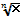 Описывать понятия: степенная функция с натуральным показателем, степенная функция с целым показателем, функция корень n-й степени,степенной функции с рациональным показателем.Формулировать определения: корня n-й степе-ни, арифметического корня n-й степени, степенис рациональным показателем, равносильныхуравнений, уравнения следствия, равносильныхнеравенств, неравенства следствия.Доказывать свойства: степенной функциис натуральным показателем, степенной функциис целым показателем, функции корень n-й степени,степенной функции с рациональным показателем.Формулировать и доказывать теоремы: о свойствах корня n-й степени, о свойствах степенис рациональным показателем, о равносильныхпреобразованиях иррациональных уравнений,о равносильных преобразованиях иррациональных неравенств.Применять изученные определения, теоремыи формулы к решению задач353637Свойства корняn-й степениОписывать понятия: степенная функция с натуральным показателем, степенная функция с целым показателем, функция корень n-й степени,степенной функции с рациональным показателем.Формулировать определения: корня n-й степе-ни, арифметического корня n-й степени, степенис рациональным показателем, равносильныхуравнений, уравнения следствия, равносильныхнеравенств, неравенства следствия.Доказывать свойства: степенной функциис натуральным показателем, степенной функциис целым показателем, функции корень n-й степени,степенной функции с рациональным показателем.Формулировать и доказывать теоремы: о свойствах корня n-й степени, о свойствах степенис рациональным показателем, о равносильныхпреобразованиях иррациональных уравнений,о равносильных преобразованиях иррациональных неравенств.Применять изученные определения, теоремыи формулы к решению задач38Контрольнаяработа № 4Описывать понятия: степенная функция с натуральным показателем, степенная функция с целым показателем, функция корень n-й степени,степенной функции с рациональным показателем.Формулировать определения: корня n-й степе-ни, арифметического корня n-й степени, степенис рациональным показателем, равносильныхуравнений, уравнения следствия, равносильныхнеравенств, неравенства следствия.Доказывать свойства: степенной функциис натуральным показателем, степенной функциис целым показателем, функции корень n-й степени,степенной функции с рациональным показателем.Формулировать и доказывать теоремы: о свойствах корня n-й степени, о свойствах степенис рациональным показателем, о равносильныхпреобразованиях иррациональных уравнений,о равносильных преобразованиях иррациональных неравенств.Применять изученные определения, теоремыи формулы к решению задач3940Степень с рациональным показателем и её свойстваОписывать понятия: степенная функция с натуральным показателем, степенная функция с целым показателем, функция корень n-й степени,степенной функции с рациональным показателем.Формулировать определения: корня n-й степе-ни, арифметического корня n-й степени, степенис рациональным показателем, равносильныхуравнений, уравнения следствия, равносильныхнеравенств, неравенства следствия.Доказывать свойства: степенной функциис натуральным показателем, степенной функциис целым показателем, функции корень n-й степени,степенной функции с рациональным показателем.Формулировать и доказывать теоремы: о свойствах корня n-й степени, о свойствах степенис рациональным показателем, о равносильныхпреобразованиях иррациональных уравнений,о равносильных преобразованиях иррациональных неравенств.Применять изученные определения, теоремыи формулы к решению задач414243ИррациональныеуравненияОписывать понятия: степенная функция с натуральным показателем, степенная функция с целым показателем, функция корень n-й степени,степенной функции с рациональным показателем.Формулировать определения: корня n-й степе-ни, арифметического корня n-й степени, степенис рациональным показателем, равносильныхуравнений, уравнения следствия, равносильныхнеравенств, неравенства следствия.Доказывать свойства: степенной функциис натуральным показателем, степенной функциис целым показателем, функции корень n-й степени,степенной функции с рациональным показателем.Формулировать и доказывать теоремы: о свойствах корня n-й степени, о свойствах степенис рациональным показателем, о равносильныхпреобразованиях иррациональных уравнений,о равносильных преобразованиях иррациональных неравенств.Применять изученные определения, теоремыи формулы к решению задач444546Различные приёмы решения иррациональных уравнений и их системОписывать понятия: степенная функция с натуральным показателем, степенная функция с целым показателем, функция корень n-й степени,степенной функции с рациональным показателем.Формулировать определения: корня n-й степе-ни, арифметического корня n-й степени, степенис рациональным показателем, равносильныхуравнений, уравнения следствия, равносильныхнеравенств, неравенства следствия.Доказывать свойства: степенной функциис натуральным показателем, степенной функциис целым показателем, функции корень n-й степени,степенной функции с рациональным показателем.Формулировать и доказывать теоремы: о свойствах корня n-й степени, о свойствах степенис рациональным показателем, о равносильныхпреобразованиях иррациональных уравнений,о равносильных преобразованиях иррациональных неравенств.Применять изученные определения, теоремыи формулы к решению задач474849ИррациональныенеравенстваОписывать понятия: степенная функция с натуральным показателем, степенная функция с целым показателем, функция корень n-й степени,степенной функции с рациональным показателем.Формулировать определения: корня n-й степе-ни, арифметического корня n-й степени, степенис рациональным показателем, равносильныхуравнений, уравнения следствия, равносильныхнеравенств, неравенства следствия.Доказывать свойства: степенной функциис натуральным показателем, степенной функциис целым показателем, функции корень n-й степени,степенной функции с рациональным показателем.Формулировать и доказывать теоремы: о свойствах корня n-й степени, о свойствах степенис рациональным показателем, о равносильныхпреобразованиях иррациональных уравнений,о равносильных преобразованиях иррациональных неравенств.Применять изученные определения, теоремыи формулы к решению задач50Контрольнаяработа № 5Описывать понятия: степенная функция с натуральным показателем, степенная функция с целым показателем, функция корень n-й степени,степенной функции с рациональным показателем.Формулировать определения: корня n-й степе-ни, арифметического корня n-й степени, степенис рациональным показателем, равносильныхуравнений, уравнения следствия, равносильныхнеравенств, неравенства следствия.Доказывать свойства: степенной функциис натуральным показателем, степенной функциис целым показателем, функции корень n-й степени,степенной функции с рациональным показателем.Формулировать и доказывать теоремы: о свойствах корня n-й степени, о свойствах степенис рациональным показателем, о равносильныхпреобразованиях иррациональных уравнений,о равносильных преобразованиях иррациональных неравенств.Применять изученные определения, теоремыи формулы к решению задачГлава 2Параллельность в пространствеГлава 2Параллельность в пространствеГлава 2Параллельность в пространствеГлава 2Параллельность в пространстве5152Взаимное расположение двух прямыхв пространствеОписывать возможные способы расположенияв пространстве: двух прямых, прямой и плоскости,двух плоскостей.Формулировать определения: параллельных прямых, скрещивающихся прямых, параллельных прямой и плоскости, параллельных плоскостей, преобразование движения, фигуры симметричной относительно точки, равных фигур, преобразования подобия.Разъяснять понятия: преобразование фигур,параллельный перенос, параллельное проектирование, параллельная проекция (изображение) фигуры.Формулировать и доказывать признаки: параллельности двух прямых, параллельности прямой и плоскости, параллельности двух плоскостей, скрещивающихся прямых.Формулировать и доказывать свойства: параллельных прямых, параллельных плоскостей.Формулировать и доказывать теоремы: о существовании и единственности плоскости, проходящей через две параллельные прямые, о существовании и единственности прямой, проходящей через данную точку и параллельной данной прямой, о существовании и единственности плоскости, проходящий через точку и параллельной данной плоскости, о свойствах параллельного проектирования.Формулировать теорему Польке-Шварца.Решать задачи на построение сечений многогранников, а также построение изображений фигур535455563Параллельностьпрямой и плоскостиОписывать возможные способы расположенияв пространстве: двух прямых, прямой и плоскости,двух плоскостей.Формулировать определения: параллельных прямых, скрещивающихся прямых, параллельных прямой и плоскости, параллельных плоскостей, преобразование движения, фигуры симметричной относительно точки, равных фигур, преобразования подобия.Разъяснять понятия: преобразование фигур,параллельный перенос, параллельное проектирование, параллельная проекция (изображение) фигуры.Формулировать и доказывать признаки: параллельности двух прямых, параллельности прямой и плоскости, параллельности двух плоскостей, скрещивающихся прямых.Формулировать и доказывать свойства: параллельных прямых, параллельных плоскостей.Формулировать и доказывать теоремы: о существовании и единственности плоскости, проходящей через две параллельные прямые, о существовании и единственности прямой, проходящей через данную точку и параллельной данной прямой, о существовании и единственности плоскости, проходящий через точку и параллельной данной плоскости, о свойствах параллельного проектирования.Формулировать теорему Польке-Шварца.Решать задачи на построение сечений многогранников, а также построение изображений фигур575859604ПараллельностьплоскостейОписывать возможные способы расположенияв пространстве: двух прямых, прямой и плоскости,двух плоскостей.Формулировать определения: параллельных прямых, скрещивающихся прямых, параллельных прямой и плоскости, параллельных плоскостей, преобразование движения, фигуры симметричной относительно точки, равных фигур, преобразования подобия.Разъяснять понятия: преобразование фигур,параллельный перенос, параллельное проектирование, параллельная проекция (изображение) фигуры.Формулировать и доказывать признаки: параллельности двух прямых, параллельности прямой и плоскости, параллельности двух плоскостей, скрещивающихся прямых.Формулировать и доказывать свойства: параллельных прямых, параллельных плоскостей.Формулировать и доказывать теоремы: о существовании и единственности плоскости, проходящей через две параллельные прямые, о существовании и единственности прямой, проходящей через данную точку и параллельной данной прямой, о существовании и единственности плоскости, проходящий через точку и параллельной данной плоскости, о свойствах параллельного проектирования.Формулировать теорему Польке-Шварца.Решать задачи на построение сечений многогранников, а также построение изображений фигур6162Преобразованиефигур в пространстве. Параллельное проектированиеОписывать возможные способы расположенияв пространстве: двух прямых, прямой и плоскости,двух плоскостей.Формулировать определения: параллельных прямых, скрещивающихся прямых, параллельных прямой и плоскости, параллельных плоскостей, преобразование движения, фигуры симметричной относительно точки, равных фигур, преобразования подобия.Разъяснять понятия: преобразование фигур,параллельный перенос, параллельное проектирование, параллельная проекция (изображение) фигуры.Формулировать и доказывать признаки: параллельности двух прямых, параллельности прямой и плоскости, параллельности двух плоскостей, скрещивающихся прямых.Формулировать и доказывать свойства: параллельных прямых, параллельных плоскостей.Формулировать и доказывать теоремы: о существовании и единственности плоскости, проходящей через две параллельные прямые, о существовании и единственности прямой, проходящей через данную точку и параллельной данной прямой, о существовании и единственности плоскости, проходящий через точку и параллельной данной плоскости, о свойствах параллельного проектирования.Формулировать теорему Польке-Шварца.Решать задачи на построение сечений многогранников, а также построение изображений фигур6364Изображение плоских и пространственных фигурОписывать возможные способы расположенияв пространстве: двух прямых, прямой и плоскости,двух плоскостей.Формулировать определения: параллельных прямых, скрещивающихся прямых, параллельных прямой и плоскости, параллельных плоскостей, преобразование движения, фигуры симметричной относительно точки, равных фигур, преобразования подобия.Разъяснять понятия: преобразование фигур,параллельный перенос, параллельное проектирование, параллельная проекция (изображение) фигуры.Формулировать и доказывать признаки: параллельности двух прямых, параллельности прямой и плоскости, параллельности двух плоскостей, скрещивающихся прямых.Формулировать и доказывать свойства: параллельных прямых, параллельных плоскостей.Формулировать и доказывать теоремы: о существовании и единственности плоскости, проходящей через две параллельные прямые, о существовании и единственности прямой, проходящей через данную точку и параллельной данной прямой, о существовании и единственности плоскости, проходящий через точку и параллельной данной плоскости, о свойствах параллельного проектирования.Формулировать теорему Польке-Шварца.Решать задачи на построение сечений многогранников, а также построение изображений фигур65Контрольнаяработа № 6Описывать возможные способы расположенияв пространстве: двух прямых, прямой и плоскости,двух плоскостей.Формулировать определения: параллельных прямых, скрещивающихся прямых, параллельных прямой и плоскости, параллельных плоскостей, преобразование движения, фигуры симметричной относительно точки, равных фигур, преобразования подобия.Разъяснять понятия: преобразование фигур,параллельный перенос, параллельное проектирование, параллельная проекция (изображение) фигуры.Формулировать и доказывать признаки: параллельности двух прямых, параллельности прямой и плоскости, параллельности двух плоскостей, скрещивающихся прямых.Формулировать и доказывать свойства: параллельных прямых, параллельных плоскостей.Формулировать и доказывать теоремы: о существовании и единственности плоскости, проходящей через две параллельные прямые, о существовании и единственности прямой, проходящей через данную точку и параллельной данной прямой, о существовании и единственности плоскости, проходящий через точку и параллельной данной плоскости, о свойствах параллельного проектирования.Формулировать теорему Польке-Шварца.Решать задачи на построение сечений многогранников, а также построение изображений фигурГлава 3Тригонометрические функцииГлава 3Тригонометрические функцииГлава 3Тригонометрические функцииГлава 3Тригонометрические функции6667Радианнаямера углаОписывать понятия: тригонометрическиефункции угла поворота.Формулировать определения: угла в 1 радиан,косинуса, синуса, тангенса и котангенса углаповорота, периодической функции, соизмеримых чисел, ограниченной функции.Доказывать формулы: длины дуги окружности, основные соотношения между тригонометрическими функциями одного и того же аргумента, сложения, приведения, двойного, тройного и половинного углов, понижения степени,для преобразований суммы, разности и произведения тригонометрических функций.Доказывать свойства: тригонометрическихфункций.Формулировать и доказывать теоремы:о свойствах периодических функций.Применять изученные определения, теоремы иформулы к решению задач, о свойстве функций,имеющих соизмеримые периоды6869Тригонометрические функции числового аргументаОписывать понятия: тригонометрическиефункции угла поворота.Формулировать определения: угла в 1 радиан,косинуса, синуса, тангенса и котангенса углаповорота, периодической функции, соизмеримых чисел, ограниченной функции.Доказывать формулы: длины дуги окружности, основные соотношения между тригонометрическими функциями одного и того же аргумента, сложения, приведения, двойного, тройного и половинного углов, понижения степени,для преобразований суммы, разности и произведения тригонометрических функций.Доказывать свойства: тригонометрическихфункций.Формулировать и доказывать теоремы:о свойствах периодических функций.Применять изученные определения, теоремы иформулы к решению задач, о свойстве функций,имеющих соизмеримые периоды7071Знаки значенийтригонометрических функций.Чётность и нечётность тригонометрическихфункцийОписывать понятия: тригонометрическиефункции угла поворота.Формулировать определения: угла в 1 радиан,косинуса, синуса, тангенса и котангенса углаповорота, периодической функции, соизмеримых чисел, ограниченной функции.Доказывать формулы: длины дуги окружности, основные соотношения между тригонометрическими функциями одного и того же аргумента, сложения, приведения, двойного, тройного и половинного углов, понижения степени,для преобразований суммы, разности и произведения тригонометрических функций.Доказывать свойства: тригонометрическихфункций.Формулировать и доказывать теоремы:о свойствах периодических функций.Применять изученные определения, теоремы иформулы к решению задач, о свойстве функций,имеющих соизмеримые периоды7273ПериодическиефункцииОписывать понятия: тригонометрическиефункции угла поворота.Формулировать определения: угла в 1 радиан,косинуса, синуса, тангенса и котангенса углаповорота, периодической функции, соизмеримых чисел, ограниченной функции.Доказывать формулы: длины дуги окружности, основные соотношения между тригонометрическими функциями одного и того же аргумента, сложения, приведения, двойного, тройного и половинного углов, понижения степени,для преобразований суммы, разности и произведения тригонометрических функций.Доказывать свойства: тригонометрическихфункций.Формулировать и доказывать теоремы:о свойствах периодических функций.Применять изученные определения, теоремы иформулы к решению задач, о свойстве функций,имеющих соизмеримые периоды7475Свойства и графикифункций y = sin xи y = cos xОписывать понятия: тригонометрическиефункции угла поворота.Формулировать определения: угла в 1 радиан,косинуса, синуса, тангенса и котангенса углаповорота, периодической функции, соизмеримых чисел, ограниченной функции.Доказывать формулы: длины дуги окружности, основные соотношения между тригонометрическими функциями одного и того же аргумента, сложения, приведения, двойного, тройного и половинного углов, понижения степени,для преобразований суммы, разности и произведения тригонометрических функций.Доказывать свойства: тригонометрическихфункций.Формулировать и доказывать теоремы:о свойствах периодических функций.Применять изученные определения, теоремы иформулы к решению задач, о свойстве функций,имеющих соизмеримые периоды7677Свойства и графики функцийy = tg x и y = ctg xОписывать понятия: тригонометрическиефункции угла поворота.Формулировать определения: угла в 1 радиан,косинуса, синуса, тангенса и котангенса углаповорота, периодической функции, соизмеримых чисел, ограниченной функции.Доказывать формулы: длины дуги окружности, основные соотношения между тригонометрическими функциями одного и того же аргумента, сложения, приведения, двойного, тройного и половинного углов, понижения степени,для преобразований суммы, разности и произведения тригонометрических функций.Доказывать свойства: тригонометрическихфункций.Формулировать и доказывать теоремы:о свойствах периодических функций.Применять изученные определения, теоремы иформулы к решению задач, о свойстве функций,имеющих соизмеримые периоды78Контрольнаяработа № 7Описывать понятия: тригонометрическиефункции угла поворота.Формулировать определения: угла в 1 радиан,косинуса, синуса, тангенса и котангенса углаповорота, периодической функции, соизмеримых чисел, ограниченной функции.Доказывать формулы: длины дуги окружности, основные соотношения между тригонометрическими функциями одного и того же аргумента, сложения, приведения, двойного, тройного и половинного углов, понижения степени,для преобразований суммы, разности и произведения тригонометрических функций.Доказывать свойства: тригонометрическихфункций.Формулировать и доказывать теоремы:о свойствах периодических функций.Применять изученные определения, теоремы иформулы к решению задач, о свойстве функций,имеющих соизмеримые периоды7980812Основные соотношения междутригонометрическими функциямиодного и того жеаргументаОписывать понятия: тригонометрическиефункции угла поворота.Формулировать определения: угла в 1 радиан,косинуса, синуса, тангенса и котангенса углаповорота, периодической функции, соизмеримых чисел, ограниченной функции.Доказывать формулы: длины дуги окружности, основные соотношения между тригонометрическими функциями одного и того же аргумента, сложения, приведения, двойного, тройного и половинного углов, понижения степени,для преобразований суммы, разности и произведения тригонометрических функций.Доказывать свойства: тригонометрическихфункций.Формулировать и доказывать теоремы:о свойствах периодических функций.Применять изученные определения, теоремы иформулы к решению задач, о свойстве функций,имеющих соизмеримые периоды8283842ФормулысложенияОписывать понятия: тригонометрическиефункции угла поворота.Формулировать определения: угла в 1 радиан,косинуса, синуса, тангенса и котангенса углаповорота, периодической функции, соизмеримых чисел, ограниченной функции.Доказывать формулы: длины дуги окружности, основные соотношения между тригонометрическими функциями одного и того же аргумента, сложения, приведения, двойного, тройного и половинного углов, понижения степени,для преобразований суммы, разности и произведения тригонометрических функций.Доказывать свойства: тригонометрическихфункций.Формулировать и доказывать теоремы:о свойствах периодических функций.Применять изученные определения, теоремы иформулы к решению задач, о свойстве функций,имеющих соизмеримые периоды8586ФормулыприведенияОписывать понятия: тригонометрическиефункции угла поворота.Формулировать определения: угла в 1 радиан,косинуса, синуса, тангенса и котангенса углаповорота, периодической функции, соизмеримых чисел, ограниченной функции.Доказывать формулы: длины дуги окружности, основные соотношения между тригонометрическими функциями одного и того же аргумента, сложения, приведения, двойного, тройного и половинного углов, понижения степени,для преобразований суммы, разности и произведения тригонометрических функций.Доказывать свойства: тригонометрическихфункций.Формулировать и доказывать теоремы:о свойствах периодических функций.Применять изученные определения, теоремы иформулы к решению задач, о свойстве функций,имеющих соизмеримые периоды87888990913Формулы двойного, тройного иполовинного угловОписывать понятия: тригонометрическиефункции угла поворота.Формулировать определения: угла в 1 радиан,косинуса, синуса, тангенса и котангенса углаповорота, периодической функции, соизмеримых чисел, ограниченной функции.Доказывать формулы: длины дуги окружности, основные соотношения между тригонометрическими функциями одного и того же аргумента, сложения, приведения, двойного, тройного и половинного углов, понижения степени,для преобразований суммы, разности и произведения тригонометрических функций.Доказывать свойства: тригонометрическихфункций.Формулировать и доказывать теоремы:о свойствах периодических функций.Применять изученные определения, теоремы иформулы к решению задач, о свойстве функций,имеющих соизмеримые периоды92Полугодовая контрольная работаОписывать понятия: тригонометрическиефункции угла поворота.Формулировать определения: угла в 1 радиан,косинуса, синуса, тангенса и котангенса углаповорота, периодической функции, соизмеримых чисел, ограниченной функции.Доказывать формулы: длины дуги окружности, основные соотношения между тригонометрическими функциями одного и того же аргумента, сложения, приведения, двойного, тройного и половинного углов, понижения степени,для преобразований суммы, разности и произведения тригонометрических функций.Доказывать свойства: тригонометрическихфункций.Формулировать и доказывать теоремы:о свойствах периодических функций.Применять изученные определения, теоремы иформулы к решению задач, о свойстве функций,имеющих соизмеримые периоды93949596Формулы дляпреобразованиясуммы, разностии произведениятригонометрических функцийОписывать понятия: тригонометрическиефункции угла поворота.Формулировать определения: угла в 1 радиан,косинуса, синуса, тангенса и котангенса углаповорота, периодической функции, соизмеримых чисел, ограниченной функции.Доказывать формулы: длины дуги окружности, основные соотношения между тригонометрическими функциями одного и того же аргумента, сложения, приведения, двойного, тройного и половинного углов, понижения степени,для преобразований суммы, разности и произведения тригонометрических функций.Доказывать свойства: тригонометрическихфункций.Формулировать и доказывать теоремы:о свойствах периодических функций.Применять изученные определения, теоремы иформулы к решению задач, о свойстве функций,имеющих соизмеримые периоды97Контрольнаяработа № 8Описывать понятия: тригонометрическиефункции угла поворота.Формулировать определения: угла в 1 радиан,косинуса, синуса, тангенса и котангенса углаповорота, периодической функции, соизмеримых чисел, ограниченной функции.Доказывать формулы: длины дуги окружности, основные соотношения между тригонометрическими функциями одного и того же аргумента, сложения, приведения, двойного, тройного и половинного углов, понижения степени,для преобразований суммы, разности и произведения тригонометрических функций.Доказывать свойства: тригонометрическихфункций.Формулировать и доказывать теоремы:о свойствах периодических функций.Применять изученные определения, теоремы иформулы к решению задач, о свойстве функций,имеющих соизмеримые периодыГлава 4Тригонометрические уравнения и неравенстваГлава 4Тригонометрические уравнения и неравенстваГлава 4Тригонометрические уравнения и неравенстваГлава 4Тригонометрические уравнения и неравенства9899100Уравнениеcos x = bОписывать понятия: функции y = arccos x,y = arcsin x, y = arctg x и y = arcctg x, простейшего тригонометрического неравенства.Формулировать определения: арккосинуса,арксинуса, арктангенса, арккотангенса,однородных тригонометрических уравнений.Доказывать формулы: корней простейшихтригонометрических уравнений.Доказывать свойства: обратных тригонометрических функций.Применять изученные определения, теоремыи формулы к решению задач101102Уравнениеsin x = bОписывать понятия: функции y = arccos x,y = arcsin x, y = arctg x и y = arcctg x, простейшего тригонометрического неравенства.Формулировать определения: арккосинуса,арксинуса, арктангенса, арккотангенса,однородных тригонометрических уравнений.Доказывать формулы: корней простейшихтригонометрических уравнений.Доказывать свойства: обратных тригонометрических функций.Применять изученные определения, теоремыи формулы к решению задач103Уравненияtg x = b и ctg x = bОписывать понятия: функции y = arccos x,y = arcsin x, y = arctg x и y = arcctg x, простейшего тригонометрического неравенства.Формулировать определения: арккосинуса,арксинуса, арктангенса, арккотангенса,однородных тригонометрических уравнений.Доказывать формулы: корней простейшихтригонометрических уравнений.Доказывать свойства: обратных тригонометрических функций.Применять изученные определения, теоремыи формулы к решению задач104105106107Функцииy = arccos x,y = arcsin x,y = arctg xи y = arcctg xОписывать понятия: функции y = arccos x,y = arcsin x, y = arctg x и y = arcctg x, простейшего тригонометрического неравенства.Формулировать определения: арккосинуса,арксинуса, арктангенса, арккотангенса,однородных тригонометрических уравнений.Доказывать формулы: корней простейшихтригонометрических уравнений.Доказывать свойства: обратных тригонометрических функций.Применять изученные определения, теоремыи формулы к решению задач108109110111Тригонометрические уравнения,сводящиеся калгебраическимОписывать понятия: функции y = arccos x,y = arcsin x, y = arctg x и y = arcctg x, простейшего тригонометрического неравенства.Формулировать определения: арккосинуса,арксинуса, арктангенса, арккотангенса,однородных тригонометрических уравнений.Доказывать формулы: корней простейшихтригонометрических уравнений.Доказывать свойства: обратных тригонометрических функций.Применять изученные определения, теоремыи формулы к решению задач112113114115Решение тригонометрических уравнений методомразложения намножители. Применение ограниченности тригонометрическихфункцийОписывать понятия: функции y = arccos x,y = arcsin x, y = arctg x и y = arcctg x, простейшего тригонометрического неравенства.Формулировать определения: арккосинуса,арксинуса, арктангенса, арккотангенса,однородных тригонометрических уравнений.Доказывать формулы: корней простейшихтригонометрических уравнений.Доказывать свойства: обратных тригонометрических функций.Применять изученные определения, теоремыи формулы к решению задач116117О равносильныхпереходах при решении тригонометрических уравненийОписывать понятия: функции y = arccos x,y = arcsin x, y = arctg x и y = arcctg x, простейшего тригонометрического неравенства.Формулировать определения: арккосинуса,арксинуса, арктангенса, арккотангенса,однородных тригонометрических уравнений.Доказывать формулы: корней простейшихтригонометрических уравнений.Доказывать свойства: обратных тригонометрических функций.Применять изученные определения, теоремыи формулы к решению задач118119120Тригонометрические неравенстваОписывать понятия: функции y = arccos x,y = arcsin x, y = arctg x и y = arcctg x, простейшего тригонометрического неравенства.Формулировать определения: арккосинуса,арксинуса, арктангенса, арккотангенса,однородных тригонометрических уравнений.Доказывать формулы: корней простейшихтригонометрических уравнений.Доказывать свойства: обратных тригонометрических функций.Применять изученные определения, теоремыи формулы к решению задач121Контрольнаяработа № 9Описывать понятия: функции y = arccos x,y = arcsin x, y = arctg x и y = arcctg x, простейшего тригонометрического неравенства.Формулировать определения: арккосинуса,арксинуса, арктангенса, арккотангенса,однородных тригонометрических уравнений.Доказывать формулы: корней простейшихтригонометрических уравнений.Доказывать свойства: обратных тригонометрических функций.Применять изученные определения, теоремыи формулы к решению задачГлава 3Перпендикулярность в пространствеГлава 3Перпендикулярность в пространствеГлава 3Перпендикулярность в пространствеГлава 3Перпендикулярность в пространстве122123Угол междупрямымив пространствеФормулировать определения: угла между пересекающимися прямыми, угла между скрещивающимися прямыми, прямой перпендикулярной плоскости, угла между прямой и плоскостью, угла между двумя плоскостями, величины двугранного угла, перпендикулярных плоскостей, точек симметричных относительно плоскости, фигур симметричных относительно плоскости, расстояния от точки до плоскости, расстояния от прямой до параллельной ей плоскости, расстояние между параллельными плоскостями, общего перпендикуляра двух скрещивающихся прямых, выпуклого многогранного угла, геометрического места точек пространства, биссектор двухгранного угла.Описывать понятия: перпендикуляр, наклонная,основание перпендикуляра, основание наклонной,проекция наклонной, ортогональная проекция фигуры, расстояние между скрещивающимися прямыми, зеркальная симметрия, двугранный угол,грань двугранного угла, ребро двугранного угла,линейный угол двугранного угла, многогранныйугол, вершина многогранного угла, ребро многогранного угла, грань многогранного угла,двугранный угол многогранного угла.Формулировать и доказывать признаки:перпендикулярности прямой и плоскости,перпендикулярности двух плоскостей.Формулировать и доказывать свойства: перпендикулярных прямых, прямых перпендикулярных плоскости, перпендикулярных плоскостей.Формулировать и доказывать теоремы: обугле между пересекающимися прямыми, о существовании и единственности прямой, проходящий через данную точку и перпендикулярной данной плоскости, о параллельности плоскостей, перпендикулярных данной прямой, о перпендикуляре и наклонной, проведенных из одной точки, о трех перпендикулярах, о площади ортогональной проекции выпуклого многоугольника,косинусов и синусов для трехгранного угла,о свойствах плоских углов трехгранного угла,ГМТ равноудаленных от концов отрезка, ГМТ принадлежащих двугранному углу и равноудаленных от его граней.Решать задачи на доказательство, а также вычисление: угла между прямыми, угла междупрямой и плоскостью, угла между плоскостями,расстояния от точки до прямой, расстояния отточки до плоскости, расстояния между скрещивающимися прямыми, расстояния между параллельными плоскостями, площади ортогональной проекции выпуклого многоугольника124125126Перпендикулярность прямой иплоскостиФормулировать определения: угла между пересекающимися прямыми, угла между скрещивающимися прямыми, прямой перпендикулярной плоскости, угла между прямой и плоскостью, угла между двумя плоскостями, величины двугранного угла, перпендикулярных плоскостей, точек симметричных относительно плоскости, фигур симметричных относительно плоскости, расстояния от точки до плоскости, расстояния от прямой до параллельной ей плоскости, расстояние между параллельными плоскостями, общего перпендикуляра двух скрещивающихся прямых, выпуклого многогранного угла, геометрического места точек пространства, биссектор двухгранного угла.Описывать понятия: перпендикуляр, наклонная,основание перпендикуляра, основание наклонной,проекция наклонной, ортогональная проекция фигуры, расстояние между скрещивающимися прямыми, зеркальная симметрия, двугранный угол,грань двугранного угла, ребро двугранного угла,линейный угол двугранного угла, многогранныйугол, вершина многогранного угла, ребро многогранного угла, грань многогранного угла,двугранный угол многогранного угла.Формулировать и доказывать признаки:перпендикулярности прямой и плоскости,перпендикулярности двух плоскостей.Формулировать и доказывать свойства: перпендикулярных прямых, прямых перпендикулярных плоскости, перпендикулярных плоскостей.Формулировать и доказывать теоремы: обугле между пересекающимися прямыми, о существовании и единственности прямой, проходящий через данную точку и перпендикулярной данной плоскости, о параллельности плоскостей, перпендикулярных данной прямой, о перпендикуляре и наклонной, проведенных из одной точки, о трех перпендикулярах, о площади ортогональной проекции выпуклого многоугольника,косинусов и синусов для трехгранного угла,о свойствах плоских углов трехгранного угла,ГМТ равноудаленных от концов отрезка, ГМТ принадлежащих двугранному углу и равноудаленных от его граней.Решать задачи на доказательство, а также вычисление: угла между прямыми, угла междупрямой и плоскостью, угла между плоскостями,расстояния от точки до прямой, расстояния отточки до плоскости, расстояния между скрещивающимися прямыми, расстояния между параллельными плоскостями, площади ортогональной проекции выпуклого многоугольника127128129Перпендикуляри наклоннаяФормулировать определения: угла между пересекающимися прямыми, угла между скрещивающимися прямыми, прямой перпендикулярной плоскости, угла между прямой и плоскостью, угла между двумя плоскостями, величины двугранного угла, перпендикулярных плоскостей, точек симметричных относительно плоскости, фигур симметричных относительно плоскости, расстояния от точки до плоскости, расстояния от прямой до параллельной ей плоскости, расстояние между параллельными плоскостями, общего перпендикуляра двух скрещивающихся прямых, выпуклого многогранного угла, геометрического места точек пространства, биссектор двухгранного угла.Описывать понятия: перпендикуляр, наклонная,основание перпендикуляра, основание наклонной,проекция наклонной, ортогональная проекция фигуры, расстояние между скрещивающимися прямыми, зеркальная симметрия, двугранный угол,грань двугранного угла, ребро двугранного угла,линейный угол двугранного угла, многогранныйугол, вершина многогранного угла, ребро многогранного угла, грань многогранного угла,двугранный угол многогранного угла.Формулировать и доказывать признаки:перпендикулярности прямой и плоскости,перпендикулярности двух плоскостей.Формулировать и доказывать свойства: перпендикулярных прямых, прямых перпендикулярных плоскости, перпендикулярных плоскостей.Формулировать и доказывать теоремы: обугле между пересекающимися прямыми, о существовании и единственности прямой, проходящий через данную точку и перпендикулярной данной плоскости, о параллельности плоскостей, перпендикулярных данной прямой, о перпендикуляре и наклонной, проведенных из одной точки, о трех перпендикулярах, о площади ортогональной проекции выпуклого многоугольника,косинусов и синусов для трехгранного угла,о свойствах плоских углов трехгранного угла,ГМТ равноудаленных от концов отрезка, ГМТ принадлежащих двугранному углу и равноудаленных от его граней.Решать задачи на доказательство, а также вычисление: угла между прямыми, угла междупрямой и плоскостью, угла между плоскостями,расстояния от точки до прямой, расстояния отточки до плоскости, расстояния между скрещивающимися прямыми, расстояния между параллельными плоскостями, площади ортогональной проекции выпуклого многоугольника130131132Теорема о трёхперпендикулярахФормулировать определения: угла между пересекающимися прямыми, угла между скрещивающимися прямыми, прямой перпендикулярной плоскости, угла между прямой и плоскостью, угла между двумя плоскостями, величины двугранного угла, перпендикулярных плоскостей, точек симметричных относительно плоскости, фигур симметричных относительно плоскости, расстояния от точки до плоскости, расстояния от прямой до параллельной ей плоскости, расстояние между параллельными плоскостями, общего перпендикуляра двух скрещивающихся прямых, выпуклого многогранного угла, геометрического места точек пространства, биссектор двухгранного угла.Описывать понятия: перпендикуляр, наклонная,основание перпендикуляра, основание наклонной,проекция наклонной, ортогональная проекция фигуры, расстояние между скрещивающимися прямыми, зеркальная симметрия, двугранный угол,грань двугранного угла, ребро двугранного угла,линейный угол двугранного угла, многогранныйугол, вершина многогранного угла, ребро многогранного угла, грань многогранного угла,двугранный угол многогранного угла.Формулировать и доказывать признаки:перпендикулярности прямой и плоскости,перпендикулярности двух плоскостей.Формулировать и доказывать свойства: перпендикулярных прямых, прямых перпендикулярных плоскости, перпендикулярных плоскостей.Формулировать и доказывать теоремы: обугле между пересекающимися прямыми, о существовании и единственности прямой, проходящий через данную точку и перпендикулярной данной плоскости, о параллельности плоскостей, перпендикулярных данной прямой, о перпендикуляре и наклонной, проведенных из одной точки, о трех перпендикулярах, о площади ортогональной проекции выпуклого многоугольника,косинусов и синусов для трехгранного угла,о свойствах плоских углов трехгранного угла,ГМТ равноудаленных от концов отрезка, ГМТ принадлежащих двугранному углу и равноудаленных от его граней.Решать задачи на доказательство, а также вычисление: угла между прямыми, угла междупрямой и плоскостью, угла между плоскостями,расстояния от точки до прямой, расстояния отточки до плоскости, расстояния между скрещивающимися прямыми, расстояния между параллельными плоскостями, площади ортогональной проекции выпуклого многоугольника133Контрольнаяработа № 10Формулировать определения: угла между пересекающимися прямыми, угла между скрещивающимися прямыми, прямой перпендикулярной плоскости, угла между прямой и плоскостью, угла между двумя плоскостями, величины двугранного угла, перпендикулярных плоскостей, точек симметричных относительно плоскости, фигур симметричных относительно плоскости, расстояния от точки до плоскости, расстояния от прямой до параллельной ей плоскости, расстояние между параллельными плоскостями, общего перпендикуляра двух скрещивающихся прямых, выпуклого многогранного угла, геометрического места точек пространства, биссектор двухгранного угла.Описывать понятия: перпендикуляр, наклонная,основание перпендикуляра, основание наклонной,проекция наклонной, ортогональная проекция фигуры, расстояние между скрещивающимися прямыми, зеркальная симметрия, двугранный угол,грань двугранного угла, ребро двугранного угла,линейный угол двугранного угла, многогранныйугол, вершина многогранного угла, ребро многогранного угла, грань многогранного угла,двугранный угол многогранного угла.Формулировать и доказывать признаки:перпендикулярности прямой и плоскости,перпендикулярности двух плоскостей.Формулировать и доказывать свойства: перпендикулярных прямых, прямых перпендикулярных плоскости, перпендикулярных плоскостей.Формулировать и доказывать теоремы: обугле между пересекающимися прямыми, о существовании и единственности прямой, проходящий через данную точку и перпендикулярной данной плоскости, о параллельности плоскостей, перпендикулярных данной прямой, о перпендикуляре и наклонной, проведенных из одной точки, о трех перпендикулярах, о площади ортогональной проекции выпуклого многоугольника,косинусов и синусов для трехгранного угла,о свойствах плоских углов трехгранного угла,ГМТ равноудаленных от концов отрезка, ГМТ принадлежащих двугранному углу и равноудаленных от его граней.Решать задачи на доказательство, а также вычисление: угла между прямыми, угла междупрямой и плоскостью, угла между плоскостями,расстояния от точки до прямой, расстояния отточки до плоскости, расстояния между скрещивающимися прямыми, расстояния между параллельными плоскостями, площади ортогональной проекции выпуклого многоугольника134135136Угол между прямой и плоскостьюФормулировать определения: угла между пересекающимися прямыми, угла между скрещивающимися прямыми, прямой перпендикулярной плоскости, угла между прямой и плоскостью, угла между двумя плоскостями, величины двугранного угла, перпендикулярных плоскостей, точек симметричных относительно плоскости, фигур симметричных относительно плоскости, расстояния от точки до плоскости, расстояния от прямой до параллельной ей плоскости, расстояние между параллельными плоскостями, общего перпендикуляра двух скрещивающихся прямых, выпуклого многогранного угла, геометрического места точек пространства, биссектор двухгранного угла.Описывать понятия: перпендикуляр, наклонная,основание перпендикуляра, основание наклонной,проекция наклонной, ортогональная проекция фигуры, расстояние между скрещивающимися прямыми, зеркальная симметрия, двугранный угол,грань двугранного угла, ребро двугранного угла,линейный угол двугранного угла, многогранныйугол, вершина многогранного угла, ребро многогранного угла, грань многогранного угла,двугранный угол многогранного угла.Формулировать и доказывать признаки:перпендикулярности прямой и плоскости,перпендикулярности двух плоскостей.Формулировать и доказывать свойства: перпендикулярных прямых, прямых перпендикулярных плоскости, перпендикулярных плоскостей.Формулировать и доказывать теоремы: обугле между пересекающимися прямыми, о существовании и единственности прямой, проходящий через данную точку и перпендикулярной данной плоскости, о параллельности плоскостей, перпендикулярных данной прямой, о перпендикуляре и наклонной, проведенных из одной точки, о трех перпендикулярах, о площади ортогональной проекции выпуклого многоугольника,косинусов и синусов для трехгранного угла,о свойствах плоских углов трехгранного угла,ГМТ равноудаленных от концов отрезка, ГМТ принадлежащих двугранному углу и равноудаленных от его граней.Решать задачи на доказательство, а также вычисление: угла между прямыми, угла междупрямой и плоскостью, угла между плоскостями,расстояния от точки до прямой, расстояния отточки до плоскости, расстояния между скрещивающимися прямыми, расстояния между параллельными плоскостями, площади ортогональной проекции выпуклого многоугольника137138139Двугранный угол.Угол между двумяплоскостямиФормулировать определения: угла между пересекающимися прямыми, угла между скрещивающимися прямыми, прямой перпендикулярной плоскости, угла между прямой и плоскостью, угла между двумя плоскостями, величины двугранного угла, перпендикулярных плоскостей, точек симметричных относительно плоскости, фигур симметричных относительно плоскости, расстояния от точки до плоскости, расстояния от прямой до параллельной ей плоскости, расстояние между параллельными плоскостями, общего перпендикуляра двух скрещивающихся прямых, выпуклого многогранного угла, геометрического места точек пространства, биссектор двухгранного угла.Описывать понятия: перпендикуляр, наклонная,основание перпендикуляра, основание наклонной,проекция наклонной, ортогональная проекция фигуры, расстояние между скрещивающимися прямыми, зеркальная симметрия, двугранный угол,грань двугранного угла, ребро двугранного угла,линейный угол двугранного угла, многогранныйугол, вершина многогранного угла, ребро многогранного угла, грань многогранного угла,двугранный угол многогранного угла.Формулировать и доказывать признаки:перпендикулярности прямой и плоскости,перпендикулярности двух плоскостей.Формулировать и доказывать свойства: перпендикулярных прямых, прямых перпендикулярных плоскости, перпендикулярных плоскостей.Формулировать и доказывать теоремы: обугле между пересекающимися прямыми, о существовании и единственности прямой, проходящий через данную точку и перпендикулярной данной плоскости, о параллельности плоскостей, перпендикулярных данной прямой, о перпендикуляре и наклонной, проведенных из одной точки, о трех перпендикулярах, о площади ортогональной проекции выпуклого многоугольника,косинусов и синусов для трехгранного угла,о свойствах плоских углов трехгранного угла,ГМТ равноудаленных от концов отрезка, ГМТ принадлежащих двугранному углу и равноудаленных от его граней.Решать задачи на доказательство, а также вычисление: угла между прямыми, угла междупрямой и плоскостью, угла между плоскостями,расстояния от точки до прямой, расстояния отточки до плоскости, расстояния между скрещивающимися прямыми, расстояния между параллельными плоскостями, площади ортогональной проекции выпуклого многоугольника140141142Перпендикулярные плоскостиФормулировать определения: угла между пересекающимися прямыми, угла между скрещивающимися прямыми, прямой перпендикулярной плоскости, угла между прямой и плоскостью, угла между двумя плоскостями, величины двугранного угла, перпендикулярных плоскостей, точек симметричных относительно плоскости, фигур симметричных относительно плоскости, расстояния от точки до плоскости, расстояния от прямой до параллельной ей плоскости, расстояние между параллельными плоскостями, общего перпендикуляра двух скрещивающихся прямых, выпуклого многогранного угла, геометрического места точек пространства, биссектор двухгранного угла.Описывать понятия: перпендикуляр, наклонная,основание перпендикуляра, основание наклонной,проекция наклонной, ортогональная проекция фигуры, расстояние между скрещивающимися прямыми, зеркальная симметрия, двугранный угол,грань двугранного угла, ребро двугранного угла,линейный угол двугранного угла, многогранныйугол, вершина многогранного угла, ребро многогранного угла, грань многогранного угла,двугранный угол многогранного угла.Формулировать и доказывать признаки:перпендикулярности прямой и плоскости,перпендикулярности двух плоскостей.Формулировать и доказывать свойства: перпендикулярных прямых, прямых перпендикулярных плоскости, перпендикулярных плоскостей.Формулировать и доказывать теоремы: обугле между пересекающимися прямыми, о существовании и единственности прямой, проходящий через данную точку и перпендикулярной данной плоскости, о параллельности плоскостей, перпендикулярных данной прямой, о перпендикуляре и наклонной, проведенных из одной точки, о трех перпендикулярах, о площади ортогональной проекции выпуклого многоугольника,косинусов и синусов для трехгранного угла,о свойствах плоских углов трехгранного угла,ГМТ равноудаленных от концов отрезка, ГМТ принадлежащих двугранному углу и равноудаленных от его граней.Решать задачи на доказательство, а также вычисление: угла между прямыми, угла междупрямой и плоскостью, угла между плоскостями,расстояния от точки до прямой, расстояния отточки до плоскости, расстояния между скрещивающимися прямыми, расстояния между параллельными плоскостями, площади ортогональной проекции выпуклого многоугольника143144Площадь ортогональной проекциимногоугольникаФормулировать определения: угла между пересекающимися прямыми, угла между скрещивающимися прямыми, прямой перпендикулярной плоскости, угла между прямой и плоскостью, угла между двумя плоскостями, величины двугранного угла, перпендикулярных плоскостей, точек симметричных относительно плоскости, фигур симметричных относительно плоскости, расстояния от точки до плоскости, расстояния от прямой до параллельной ей плоскости, расстояние между параллельными плоскостями, общего перпендикуляра двух скрещивающихся прямых, выпуклого многогранного угла, геометрического места точек пространства, биссектор двухгранного угла.Описывать понятия: перпендикуляр, наклонная,основание перпендикуляра, основание наклонной,проекция наклонной, ортогональная проекция фигуры, расстояние между скрещивающимися прямыми, зеркальная симметрия, двугранный угол,грань двугранного угла, ребро двугранного угла,линейный угол двугранного угла, многогранныйугол, вершина многогранного угла, ребро многогранного угла, грань многогранного угла,двугранный угол многогранного угла.Формулировать и доказывать признаки:перпендикулярности прямой и плоскости,перпендикулярности двух плоскостей.Формулировать и доказывать свойства: перпендикулярных прямых, прямых перпендикулярных плоскости, перпендикулярных плоскостей.Формулировать и доказывать теоремы: обугле между пересекающимися прямыми, о существовании и единственности прямой, проходящий через данную точку и перпендикулярной данной плоскости, о параллельности плоскостей, перпендикулярных данной прямой, о перпендикуляре и наклонной, проведенных из одной точки, о трех перпендикулярах, о площади ортогональной проекции выпуклого многоугольника,косинусов и синусов для трехгранного угла,о свойствах плоских углов трехгранного угла,ГМТ равноудаленных от концов отрезка, ГМТ принадлежащих двугранному углу и равноудаленных от его граней.Решать задачи на доказательство, а также вычисление: угла между прямыми, угла междупрямой и плоскостью, угла между плоскостями,расстояния от точки до прямой, расстояния отточки до плоскости, расстояния между скрещивающимися прямыми, расстояния между параллельными плоскостями, площади ортогональной проекции выпуклого многоугольника145146Многогранныйугол. Трехгранный уголФормулировать определения: угла между пересекающимися прямыми, угла между скрещивающимися прямыми, прямой перпендикулярной плоскости, угла между прямой и плоскостью, угла между двумя плоскостями, величины двугранного угла, перпендикулярных плоскостей, точек симметричных относительно плоскости, фигур симметричных относительно плоскости, расстояния от точки до плоскости, расстояния от прямой до параллельной ей плоскости, расстояние между параллельными плоскостями, общего перпендикуляра двух скрещивающихся прямых, выпуклого многогранного угла, геометрического места точек пространства, биссектор двухгранного угла.Описывать понятия: перпендикуляр, наклонная,основание перпендикуляра, основание наклонной,проекция наклонной, ортогональная проекция фигуры, расстояние между скрещивающимися прямыми, зеркальная симметрия, двугранный угол,грань двугранного угла, ребро двугранного угла,линейный угол двугранного угла, многогранныйугол, вершина многогранного угла, ребро многогранного угла, грань многогранного угла,двугранный угол многогранного угла.Формулировать и доказывать признаки:перпендикулярности прямой и плоскости,перпендикулярности двух плоскостей.Формулировать и доказывать свойства: перпендикулярных прямых, прямых перпендикулярных плоскости, перпендикулярных плоскостей.Формулировать и доказывать теоремы: обугле между пересекающимися прямыми, о существовании и единственности прямой, проходящий через данную точку и перпендикулярной данной плоскости, о параллельности плоскостей, перпендикулярных данной прямой, о перпендикуляре и наклонной, проведенных из одной точки, о трех перпендикулярах, о площади ортогональной проекции выпуклого многоугольника,косинусов и синусов для трехгранного угла,о свойствах плоских углов трехгранного угла,ГМТ равноудаленных от концов отрезка, ГМТ принадлежащих двугранному углу и равноудаленных от его граней.Решать задачи на доказательство, а также вычисление: угла между прямыми, угла междупрямой и плоскостью, угла между плоскостями,расстояния от точки до прямой, расстояния отточки до плоскости, расстояния между скрещивающимися прямыми, расстояния между параллельными плоскостями, площади ортогональной проекции выпуклого многоугольника147Геометрическоеместо точекпространстваФормулировать определения: угла между пересекающимися прямыми, угла между скрещивающимися прямыми, прямой перпендикулярной плоскости, угла между прямой и плоскостью, угла между двумя плоскостями, величины двугранного угла, перпендикулярных плоскостей, точек симметричных относительно плоскости, фигур симметричных относительно плоскости, расстояния от точки до плоскости, расстояния от прямой до параллельной ей плоскости, расстояние между параллельными плоскостями, общего перпендикуляра двух скрещивающихся прямых, выпуклого многогранного угла, геометрического места точек пространства, биссектор двухгранного угла.Описывать понятия: перпендикуляр, наклонная,основание перпендикуляра, основание наклонной,проекция наклонной, ортогональная проекция фигуры, расстояние между скрещивающимися прямыми, зеркальная симметрия, двугранный угол,грань двугранного угла, ребро двугранного угла,линейный угол двугранного угла, многогранныйугол, вершина многогранного угла, ребро многогранного угла, грань многогранного угла,двугранный угол многогранного угла.Формулировать и доказывать признаки:перпендикулярности прямой и плоскости,перпендикулярности двух плоскостей.Формулировать и доказывать свойства: перпендикулярных прямых, прямых перпендикулярных плоскости, перпендикулярных плоскостей.Формулировать и доказывать теоремы: обугле между пересекающимися прямыми, о существовании и единственности прямой, проходящий через данную точку и перпендикулярной данной плоскости, о параллельности плоскостей, перпендикулярных данной прямой, о перпендикуляре и наклонной, проведенных из одной точки, о трех перпендикулярах, о площади ортогональной проекции выпуклого многоугольника,косинусов и синусов для трехгранного угла,о свойствах плоских углов трехгранного угла,ГМТ равноудаленных от концов отрезка, ГМТ принадлежащих двугранному углу и равноудаленных от его граней.Решать задачи на доказательство, а также вычисление: угла между прямыми, угла междупрямой и плоскостью, угла между плоскостями,расстояния от точки до прямой, расстояния отточки до плоскости, расстояния между скрещивающимися прямыми, расстояния между параллельными плоскостями, площади ортогональной проекции выпуклого многоугольника148Контрольная работа № 11Формулировать определения: угла между пересекающимися прямыми, угла между скрещивающимися прямыми, прямой перпендикулярной плоскости, угла между прямой и плоскостью, угла между двумя плоскостями, величины двугранного угла, перпендикулярных плоскостей, точек симметричных относительно плоскости, фигур симметричных относительно плоскости, расстояния от точки до плоскости, расстояния от прямой до параллельной ей плоскости, расстояние между параллельными плоскостями, общего перпендикуляра двух скрещивающихся прямых, выпуклого многогранного угла, геометрического места точек пространства, биссектор двухгранного угла.Описывать понятия: перпендикуляр, наклонная,основание перпендикуляра, основание наклонной,проекция наклонной, ортогональная проекция фигуры, расстояние между скрещивающимися прямыми, зеркальная симметрия, двугранный угол,грань двугранного угла, ребро двугранного угла,линейный угол двугранного угла, многогранныйугол, вершина многогранного угла, ребро многогранного угла, грань многогранного угла,двугранный угол многогранного угла.Формулировать и доказывать признаки:перпендикулярности прямой и плоскости,перпендикулярности двух плоскостей.Формулировать и доказывать свойства: перпендикулярных прямых, прямых перпендикулярных плоскости, перпендикулярных плоскостей.Формулировать и доказывать теоремы: обугле между пересекающимися прямыми, о существовании и единственности прямой, проходящий через данную точку и перпендикулярной данной плоскости, о параллельности плоскостей, перпендикулярных данной прямой, о перпендикуляре и наклонной, проведенных из одной точки, о трех перпендикулярах, о площади ортогональной проекции выпуклого многоугольника,косинусов и синусов для трехгранного угла,о свойствах плоских углов трехгранного угла,ГМТ равноудаленных от концов отрезка, ГМТ принадлежащих двугранному углу и равноудаленных от его граней.Решать задачи на доказательство, а также вычисление: угла между прямыми, угла междупрямой и плоскостью, угла между плоскостями,расстояния от точки до прямой, расстояния отточки до плоскости, расстояния между скрещивающимися прямыми, расстояния между параллельными плоскостями, площади ортогональной проекции выпуклого многоугольникаГлава 5Производная и её применениеГлава 5Производная и её применениеГлава 5Производная и её применениеГлава 5Производная и её применение149150Определениепредела функциив точке и функциинепрерывнойв точкеОписывать понятия: мгновенной скорости,касательной к графику функции, приращенияфункции в точке, геометрический и механический смысл производной, наибольшего (наименьшего) значения функции на отрезке, второйпроизводной, выпуклой вверх (вниз) функции,асимптоты графика.Формулировать определения: предела функции в точке, функции непрерывной в точке,производной функции в точке, окрестноститочки, точки максимума, точки минимума,критической точки функции.Описывать алгоритмы: поиска наибольшего инаименьшего значений функции на отрезке, исследования свойств и построения графика функции.Записывать формулы: производная степеннойфункции, производная корня n-й степени,производные тригонометрических функций,уравнения касательной к графику функции.Формулировать и доказывать теоремы:о непрерывности дифференцируемой функции,о правилах вычисления производной, о признаке постоянства функции, о признаке возраста-ния (убывания) функции, о признаке точкимаксимума (минимума), о признак выпуклойвверх (вниз) функции.Формулирует и поясняет геометрическийи механический смыслы теорем: Ферма, Ролля,Лагранжа.Применять изученные определения, теоремыи формулы к решению задач151Задачи о мгновенной скоростии касательной кграфику функцииОписывать понятия: мгновенной скорости,касательной к графику функции, приращенияфункции в точке, геометрический и механический смысл производной, наибольшего (наименьшего) значения функции на отрезке, второйпроизводной, выпуклой вверх (вниз) функции,асимптоты графика.Формулировать определения: предела функции в точке, функции непрерывной в точке,производной функции в точке, окрестноститочки, точки максимума, точки минимума,критической точки функции.Описывать алгоритмы: поиска наибольшего инаименьшего значений функции на отрезке, исследования свойств и построения графика функции.Записывать формулы: производная степеннойфункции, производная корня n-й степени,производные тригонометрических функций,уравнения касательной к графику функции.Формулировать и доказывать теоремы:о непрерывности дифференцируемой функции,о правилах вычисления производной, о признаке постоянства функции, о признаке возраста-ния (убывания) функции, о признаке точкимаксимума (минимума), о признак выпуклойвверх (вниз) функции.Формулирует и поясняет геометрическийи механический смыслы теорем: Ферма, Ролля,Лагранжа.Применять изученные определения, теоремыи формулы к решению задач152153154ПонятиепроизводнойОписывать понятия: мгновенной скорости,касательной к графику функции, приращенияфункции в точке, геометрический и механический смысл производной, наибольшего (наименьшего) значения функции на отрезке, второйпроизводной, выпуклой вверх (вниз) функции,асимптоты графика.Формулировать определения: предела функции в точке, функции непрерывной в точке,производной функции в точке, окрестноститочки, точки максимума, точки минимума,критической точки функции.Описывать алгоритмы: поиска наибольшего инаименьшего значений функции на отрезке, исследования свойств и построения графика функции.Записывать формулы: производная степеннойфункции, производная корня n-й степени,производные тригонометрических функций,уравнения касательной к графику функции.Формулировать и доказывать теоремы:о непрерывности дифференцируемой функции,о правилах вычисления производной, о признаке постоянства функции, о признаке возраста-ния (убывания) функции, о признаке точкимаксимума (минимума), о признак выпуклойвверх (вниз) функции.Формулирует и поясняет геометрическийи механический смыслы теорем: Ферма, Ролля,Лагранжа.Применять изученные определения, теоремыи формулы к решению задач155156157158Правила вычисления производныхОписывать понятия: мгновенной скорости,касательной к графику функции, приращенияфункции в точке, геометрический и механический смысл производной, наибольшего (наименьшего) значения функции на отрезке, второйпроизводной, выпуклой вверх (вниз) функции,асимптоты графика.Формулировать определения: предела функции в точке, функции непрерывной в точке,производной функции в точке, окрестноститочки, точки максимума, точки минимума,критической точки функции.Описывать алгоритмы: поиска наибольшего инаименьшего значений функции на отрезке, исследования свойств и построения графика функции.Записывать формулы: производная степеннойфункции, производная корня n-й степени,производные тригонометрических функций,уравнения касательной к графику функции.Формулировать и доказывать теоремы:о непрерывности дифференцируемой функции,о правилах вычисления производной, о признаке постоянства функции, о признаке возраста-ния (убывания) функции, о признаке точкимаксимума (минимума), о признак выпуклойвверх (вниз) функции.Формулирует и поясняет геометрическийи механический смыслы теорем: Ферма, Ролля,Лагранжа.Применять изученные определения, теоремыи формулы к решению задач159160161162Уравнение касательнойОписывать понятия: мгновенной скорости,касательной к графику функции, приращенияфункции в точке, геометрический и механический смысл производной, наибольшего (наименьшего) значения функции на отрезке, второйпроизводной, выпуклой вверх (вниз) функции,асимптоты графика.Формулировать определения: предела функции в точке, функции непрерывной в точке,производной функции в точке, окрестноститочки, точки максимума, точки минимума,критической точки функции.Описывать алгоритмы: поиска наибольшего инаименьшего значений функции на отрезке, исследования свойств и построения графика функции.Записывать формулы: производная степеннойфункции, производная корня n-й степени,производные тригонометрических функций,уравнения касательной к графику функции.Формулировать и доказывать теоремы:о непрерывности дифференцируемой функции,о правилах вычисления производной, о признаке постоянства функции, о признаке возраста-ния (убывания) функции, о признаке точкимаксимума (минимума), о признак выпуклойвверх (вниз) функции.Формулирует и поясняет геометрическийи механический смыслы теорем: Ферма, Ролля,Лагранжа.Применять изученные определения, теоремыи формулы к решению задач163Контрольнаяработа № 12Описывать понятия: мгновенной скорости,касательной к графику функции, приращенияфункции в точке, геометрический и механический смысл производной, наибольшего (наименьшего) значения функции на отрезке, второйпроизводной, выпуклой вверх (вниз) функции,асимптоты графика.Формулировать определения: предела функции в точке, функции непрерывной в точке,производной функции в точке, окрестноститочки, точки максимума, точки минимума,критической точки функции.Описывать алгоритмы: поиска наибольшего инаименьшего значений функции на отрезке, исследования свойств и построения графика функции.Записывать формулы: производная степеннойфункции, производная корня n-й степени,производные тригонометрических функций,уравнения касательной к графику функции.Формулировать и доказывать теоремы:о непрерывности дифференцируемой функции,о правилах вычисления производной, о признаке постоянства функции, о признаке возраста-ния (убывания) функции, о признаке точкимаксимума (минимума), о признак выпуклойвверх (вниз) функции.Формулирует и поясняет геометрическийи механический смыслы теорем: Ферма, Ролля,Лагранжа.Применять изученные определения, теоремыи формулы к решению задач164165166167Признаки возрастания и убыванияфункцииОписывать понятия: мгновенной скорости,касательной к графику функции, приращенияфункции в точке, геометрический и механический смысл производной, наибольшего (наименьшего) значения функции на отрезке, второйпроизводной, выпуклой вверх (вниз) функции,асимптоты графика.Формулировать определения: предела функции в точке, функции непрерывной в точке,производной функции в точке, окрестноститочки, точки максимума, точки минимума,критической точки функции.Описывать алгоритмы: поиска наибольшего инаименьшего значений функции на отрезке, исследования свойств и построения графика функции.Записывать формулы: производная степеннойфункции, производная корня n-й степени,производные тригонометрических функций,уравнения касательной к графику функции.Формулировать и доказывать теоремы:о непрерывности дифференцируемой функции,о правилах вычисления производной, о признаке постоянства функции, о признаке возраста-ния (убывания) функции, о признаке точкимаксимума (минимума), о признак выпуклойвверх (вниз) функции.Формулирует и поясняет геометрическийи механический смыслы теорем: Ферма, Ролля,Лагранжа.Применять изученные определения, теоремыи формулы к решению задач168169170171Точки экстремумафункцииОписывать понятия: мгновенной скорости,касательной к графику функции, приращенияфункции в точке, геометрический и механический смысл производной, наибольшего (наименьшего) значения функции на отрезке, второйпроизводной, выпуклой вверх (вниз) функции,асимптоты графика.Формулировать определения: предела функции в точке, функции непрерывной в точке,производной функции в точке, окрестноститочки, точки максимума, точки минимума,критической точки функции.Описывать алгоритмы: поиска наибольшего инаименьшего значений функции на отрезке, исследования свойств и построения графика функции.Записывать формулы: производная степеннойфункции, производная корня n-й степени,производные тригонометрических функций,уравнения касательной к графику функции.Формулировать и доказывать теоремы:о непрерывности дифференцируемой функции,о правилах вычисления производной, о признаке постоянства функции, о признаке возраста-ния (убывания) функции, о признаке точкимаксимума (минимума), о признак выпуклойвверх (вниз) функции.Формулирует и поясняет геометрическийи механический смыслы теорем: Ферма, Ролля,Лагранжа.Применять изученные определения, теоремыи формулы к решению задач172173174175Наибольшееи наименьшеезначения функциина отрезкеОписывать понятия: мгновенной скорости,касательной к графику функции, приращенияфункции в точке, геометрический и механический смысл производной, наибольшего (наименьшего) значения функции на отрезке, второйпроизводной, выпуклой вверх (вниз) функции,асимптоты графика.Формулировать определения: предела функции в точке, функции непрерывной в точке,производной функции в точке, окрестноститочки, точки максимума, точки минимума,критической точки функции.Описывать алгоритмы: поиска наибольшего инаименьшего значений функции на отрезке, исследования свойств и построения графика функции.Записывать формулы: производная степеннойфункции, производная корня n-й степени,производные тригонометрических функций,уравнения касательной к графику функции.Формулировать и доказывать теоремы:о непрерывности дифференцируемой функции,о правилах вычисления производной, о признаке постоянства функции, о признаке возраста-ния (убывания) функции, о признаке точкимаксимума (минимума), о признак выпуклойвверх (вниз) функции.Формулирует и поясняет геометрическийи механический смыслы теорем: Ферма, Ролля,Лагранжа.Применять изученные определения, теоремыи формулы к решению задач176177Вторая производная. Понятие выпуклости функцииОписывать понятия: мгновенной скорости,касательной к графику функции, приращенияфункции в точке, геометрический и механический смысл производной, наибольшего (наименьшего) значения функции на отрезке, второйпроизводной, выпуклой вверх (вниз) функции,асимптоты графика.Формулировать определения: предела функции в точке, функции непрерывной в точке,производной функции в точке, окрестноститочки, точки максимума, точки минимума,критической точки функции.Описывать алгоритмы: поиска наибольшего инаименьшего значений функции на отрезке, исследования свойств и построения графика функции.Записывать формулы: производная степеннойфункции, производная корня n-й степени,производные тригонометрических функций,уравнения касательной к графику функции.Формулировать и доказывать теоремы:о непрерывности дифференцируемой функции,о правилах вычисления производной, о признаке постоянства функции, о признаке возраста-ния (убывания) функции, о признаке точкимаксимума (минимума), о признак выпуклойвверх (вниз) функции.Формулирует и поясняет геометрическийи механический смыслы теорем: Ферма, Ролля,Лагранжа.Применять изученные определения, теоремыи формулы к решению задач178179180Построение графиков функцийОписывать понятия: мгновенной скорости,касательной к графику функции, приращенияфункции в точке, геометрический и механический смысл производной, наибольшего (наименьшего) значения функции на отрезке, второйпроизводной, выпуклой вверх (вниз) функции,асимптоты графика.Формулировать определения: предела функции в точке, функции непрерывной в точке,производной функции в точке, окрестноститочки, точки максимума, точки минимума,критической точки функции.Описывать алгоритмы: поиска наибольшего инаименьшего значений функции на отрезке, исследования свойств и построения графика функции.Записывать формулы: производная степеннойфункции, производная корня n-й степени,производные тригонометрических функций,уравнения касательной к графику функции.Формулировать и доказывать теоремы:о непрерывности дифференцируемой функции,о правилах вычисления производной, о признаке постоянства функции, о признаке возраста-ния (убывания) функции, о признаке точкимаксимума (минимума), о признак выпуклойвверх (вниз) функции.Формулирует и поясняет геометрическийи механический смыслы теорем: Ферма, Ролля,Лагранжа.Применять изученные определения, теоремыи формулы к решению задач181Контрольнаяработа № 13Описывать понятия: мгновенной скорости,касательной к графику функции, приращенияфункции в точке, геометрический и механический смысл производной, наибольшего (наименьшего) значения функции на отрезке, второйпроизводной, выпуклой вверх (вниз) функции,асимптоты графика.Формулировать определения: предела функции в точке, функции непрерывной в точке,производной функции в точке, окрестноститочки, точки максимума, точки минимума,критической точки функции.Описывать алгоритмы: поиска наибольшего инаименьшего значений функции на отрезке, исследования свойств и построения графика функции.Записывать формулы: производная степеннойфункции, производная корня n-й степени,производные тригонометрических функций,уравнения касательной к графику функции.Формулировать и доказывать теоремы:о непрерывности дифференцируемой функции,о правилах вычисления производной, о признаке постоянства функции, о признаке возраста-ния (убывания) функции, о признаке точкимаксимума (минимума), о признак выпуклойвверх (вниз) функции.Формулирует и поясняет геометрическийи механический смыслы теорем: Ферма, Ролля,Лагранжа.Применять изученные определения, теоремыи формулы к решению задачГлава 4МногогранникиГлава 4МногогранникиГлава 4МногогранникиГлава 4Многогранники182183184ПризмаОписывать понятия: геометрическое тело, соседние грани многогранника, плоский угол многогранника, двугранный угол многогранника, площадь поверхности многогранника, разверткимногогранника, диагональное сечение призмы,противолежащие грани параллелепипеда, прямойпараллелепипед, диагональное сечение призмыи пирамиды, усеченная пирамида.Формулировать определения: многогранника,выпуклого многогранника, призмы, прямой призмы, правильной призмы, параллелепипеда, пирамиды, правильной пирамиды, правильного тетраэдра, высоты призмы, высоты пирамиды, высотыусеченной пирамиды, апофемы правильной пирамиды и правильной усеченной пирамиды, ортоцентрического тетраэдра, средней линии тетраэдра, медианы тетраэдра, равногранного тетраэдра.Формулировать теорему Эйлера.Формулировать и доказывать теоремы: о площади боковой поверхности прямой призмы, о диагоналях параллелепипеда, о квадрате диагонали прямоугольного параллелепипеда, о площади боковой поверхности правильной пирамиды, о площади боковой поверхности правильной усеченной пирамиды, о признаке ортоцентрического тетраэдра, о средних линиях тетраэдра, о медианах тетраэдра, Менелая для тетраэдра.Решать задачи на доказательство, а такжевычисление: элементов призмы и пирамиды,площади полной и боковой поверхности призмыи пирамиды185186187ПараллелепипедОписывать понятия: геометрическое тело, соседние грани многогранника, плоский угол многогранника, двугранный угол многогранника, площадь поверхности многогранника, разверткимногогранника, диагональное сечение призмы,противолежащие грани параллелепипеда, прямойпараллелепипед, диагональное сечение призмыи пирамиды, усеченная пирамида.Формулировать определения: многогранника,выпуклого многогранника, призмы, прямой призмы, правильной призмы, параллелепипеда, пирамиды, правильной пирамиды, правильного тетраэдра, высоты призмы, высоты пирамиды, высотыусеченной пирамиды, апофемы правильной пирамиды и правильной усеченной пирамиды, ортоцентрического тетраэдра, средней линии тетраэдра, медианы тетраэдра, равногранного тетраэдра.Формулировать теорему Эйлера.Формулировать и доказывать теоремы: о площади боковой поверхности прямой призмы, о диагоналях параллелепипеда, о квадрате диагонали прямоугольного параллелепипеда, о площади боковой поверхности правильной пирамиды, о площади боковой поверхности правильной усеченной пирамиды, о признаке ортоцентрического тетраэдра, о средних линиях тетраэдра, о медианах тетраэдра, Менелая для тетраэдра.Решать задачи на доказательство, а такжевычисление: элементов призмы и пирамиды,площади полной и боковой поверхности призмыи пирамиды188189190ПирамидаОписывать понятия: геометрическое тело, соседние грани многогранника, плоский угол многогранника, двугранный угол многогранника, площадь поверхности многогранника, разверткимногогранника, диагональное сечение призмы,противолежащие грани параллелепипеда, прямойпараллелепипед, диагональное сечение призмыи пирамиды, усеченная пирамида.Формулировать определения: многогранника,выпуклого многогранника, призмы, прямой призмы, правильной призмы, параллелепипеда, пирамиды, правильной пирамиды, правильного тетраэдра, высоты призмы, высоты пирамиды, высотыусеченной пирамиды, апофемы правильной пирамиды и правильной усеченной пирамиды, ортоцентрического тетраэдра, средней линии тетраэдра, медианы тетраэдра, равногранного тетраэдра.Формулировать теорему Эйлера.Формулировать и доказывать теоремы: о площади боковой поверхности прямой призмы, о диагоналях параллелепипеда, о квадрате диагонали прямоугольного параллелепипеда, о площади боковой поверхности правильной пирамиды, о площади боковой поверхности правильной усеченной пирамиды, о признаке ортоцентрического тетраэдра, о средних линиях тетраэдра, о медианах тетраэдра, Менелая для тетраэдра.Решать задачи на доказательство, а такжевычисление: элементов призмы и пирамиды,площади полной и боковой поверхности призмыи пирамиды191192УсечённаяпирамидаОписывать понятия: геометрическое тело, соседние грани многогранника, плоский угол многогранника, двугранный угол многогранника, площадь поверхности многогранника, разверткимногогранника, диагональное сечение призмы,противолежащие грани параллелепипеда, прямойпараллелепипед, диагональное сечение призмыи пирамиды, усеченная пирамида.Формулировать определения: многогранника,выпуклого многогранника, призмы, прямой призмы, правильной призмы, параллелепипеда, пирамиды, правильной пирамиды, правильного тетраэдра, высоты призмы, высоты пирамиды, высотыусеченной пирамиды, апофемы правильной пирамиды и правильной усеченной пирамиды, ортоцентрического тетраэдра, средней линии тетраэдра, медианы тетраэдра, равногранного тетраэдра.Формулировать теорему Эйлера.Формулировать и доказывать теоремы: о площади боковой поверхности прямой призмы, о диагоналях параллелепипеда, о квадрате диагонали прямоугольного параллелепипеда, о площади боковой поверхности правильной пирамиды, о площади боковой поверхности правильной усеченной пирамиды, о признаке ортоцентрического тетраэдра, о средних линиях тетраэдра, о медианах тетраэдра, Менелая для тетраэдра.Решать задачи на доказательство, а такжевычисление: элементов призмы и пирамиды,площади полной и боковой поверхности призмыи пирамиды193194195ТетраэдрОписывать понятия: геометрическое тело, соседние грани многогранника, плоский угол многогранника, двугранный угол многогранника, площадь поверхности многогранника, разверткимногогранника, диагональное сечение призмы,противолежащие грани параллелепипеда, прямойпараллелепипед, диагональное сечение призмыи пирамиды, усеченная пирамида.Формулировать определения: многогранника,выпуклого многогранника, призмы, прямой призмы, правильной призмы, параллелепипеда, пирамиды, правильной пирамиды, правильного тетраэдра, высоты призмы, высоты пирамиды, высотыусеченной пирамиды, апофемы правильной пирамиды и правильной усеченной пирамиды, ортоцентрического тетраэдра, средней линии тетраэдра, медианы тетраэдра, равногранного тетраэдра.Формулировать теорему Эйлера.Формулировать и доказывать теоремы: о площади боковой поверхности прямой призмы, о диагоналях параллелепипеда, о квадрате диагонали прямоугольного параллелепипеда, о площади боковой поверхности правильной пирамиды, о площади боковой поверхности правильной усеченной пирамиды, о признаке ортоцентрического тетраэдра, о средних линиях тетраэдра, о медианах тетраэдра, Менелая для тетраэдра.Решать задачи на доказательство, а такжевычисление: элементов призмы и пирамиды,площади полной и боковой поверхности призмыи пирамиды196Контрольнаяработа № 14Описывать понятия: геометрическое тело, соседние грани многогранника, плоский угол многогранника, двугранный угол многогранника, площадь поверхности многогранника, разверткимногогранника, диагональное сечение призмы,противолежащие грани параллелепипеда, прямойпараллелепипед, диагональное сечение призмыи пирамиды, усеченная пирамида.Формулировать определения: многогранника,выпуклого многогранника, призмы, прямой призмы, правильной призмы, параллелепипеда, пирамиды, правильной пирамиды, правильного тетраэдра, высоты призмы, высоты пирамиды, высотыусеченной пирамиды, апофемы правильной пирамиды и правильной усеченной пирамиды, ортоцентрического тетраэдра, средней линии тетраэдра, медианы тетраэдра, равногранного тетраэдра.Формулировать теорему Эйлера.Формулировать и доказывать теоремы: о площади боковой поверхности прямой призмы, о диагоналях параллелепипеда, о квадрате диагонали прямоугольного параллелепипеда, о площади боковой поверхности правильной пирамиды, о площади боковой поверхности правильной усеченной пирамиды, о признаке ортоцентрического тетраэдра, о средних линиях тетраэдра, о медианах тетраэдра, Менелая для тетраэдра.Решать задачи на доказательство, а такжевычисление: элементов призмы и пирамиды,площади полной и боковой поверхности призмыи пирамидыПовторение и систематизация учебного материалаПовторение и систематизация учебного материалаПовторение и систематизация учебного материалаПовторение и систематизация учебного материала197198199200Повторениеи систематизацияучебного материала за курс алгебрыи начал математического анализа201202Повторениеи систематизацияучебного материала за курс геометриии начал математического анализа203Итоговая контрольная работа204Работа над ошибками№ урокаДатаСодержаниеучебного материалаХарактеристика основных видовдеятельности ученика (на уровне учебных действий)Глава 1Показательная и логарифмическая функцииГлава 1Показательная и логарифмическая функцииГлава 1Показательная и логарифмическая функцииГлава 1Показательная и логарифмическая функции1234Степень с произвольным действительным показателем. Показательная функцияФормулировать определение показательнойфункции. Описывать свойства показательнойфункции, выделяя случай основания, большегоединицы, и случай положительного основания,меньшего единицы. Преобразовывать выражения, содержащие степени с действительным показателем. Строить графики функций на основеграфика показательной функции.Распознавать показательные уравнения инеравенства. Формулировать теоремы о равносильном преобразовании показательных уравнений и неравенств. Решать показательныеуравнения и неравенства.Формулировать определение логарифма положительного числа по положительному основанию, отличному от единицы, теоремы о свойствах логарифма. Преобразовывать выражения, содержащие логарифмы. Формулироватьопределение логарифмической функции и описывать её свойства, выделяя случай основания,большего единицы, и случай положительногооснования, меньшего единицы. Доказывать,что показательная и логарифмическая функции являются взаимно обратными. Строитьграфики функций на основе логарифмическойфункции.Распознавать логарифмические уравненияи неравенства. Формулировать теоремы о равносильном преобразовании логарифмическихуравнений и неравенств. Решать логарифмические уравнения и неравенства.Формулировать определения числа е, натурального логарифма. Находить производные функций, содержащих показательную функцию,логарифмическую функцию, степенную функциюс действительным показателем5678ПоказательныеуравненияФормулировать определение показательнойфункции. Описывать свойства показательнойфункции, выделяя случай основания, большегоединицы, и случай положительного основания,меньшего единицы. Преобразовывать выражения, содержащие степени с действительным показателем. Строить графики функций на основеграфика показательной функции.Распознавать показательные уравнения инеравенства. Формулировать теоремы о равносильном преобразовании показательных уравнений и неравенств. Решать показательныеуравнения и неравенства.Формулировать определение логарифма положительного числа по положительному основанию, отличному от единицы, теоремы о свойствах логарифма. Преобразовывать выражения, содержащие логарифмы. Формулироватьопределение логарифмической функции и описывать её свойства, выделяя случай основания,большего единицы, и случай положительногооснования, меньшего единицы. Доказывать,что показательная и логарифмическая функции являются взаимно обратными. Строитьграфики функций на основе логарифмическойфункции.Распознавать логарифмические уравненияи неравенства. Формулировать теоремы о равносильном преобразовании логарифмическихуравнений и неравенств. Решать логарифмические уравнения и неравенства.Формулировать определения числа е, натурального логарифма. Находить производные функций, содержащих показательную функцию,логарифмическую функцию, степенную функциюс действительным показателем9Входная контрольная работаФормулировать определение показательнойфункции. Описывать свойства показательнойфункции, выделяя случай основания, большегоединицы, и случай положительного основания,меньшего единицы. Преобразовывать выражения, содержащие степени с действительным показателем. Строить графики функций на основеграфика показательной функции.Распознавать показательные уравнения инеравенства. Формулировать теоремы о равносильном преобразовании показательных уравнений и неравенств. Решать показательныеуравнения и неравенства.Формулировать определение логарифма положительного числа по положительному основанию, отличному от единицы, теоремы о свойствах логарифма. Преобразовывать выражения, содержащие логарифмы. Формулироватьопределение логарифмической функции и описывать её свойства, выделяя случай основания,большего единицы, и случай положительногооснования, меньшего единицы. Доказывать,что показательная и логарифмическая функции являются взаимно обратными. Строитьграфики функций на основе логарифмическойфункции.Распознавать логарифмические уравненияи неравенства. Формулировать теоремы о равносильном преобразовании логарифмическихуравнений и неравенств. Решать логарифмические уравнения и неравенства.Формулировать определения числа е, натурального логарифма. Находить производные функций, содержащих показательную функцию,логарифмическую функцию, степенную функциюс действительным показателем10111213ПоказательныенеравенстваФормулировать определение показательнойфункции. Описывать свойства показательнойфункции, выделяя случай основания, большегоединицы, и случай положительного основания,меньшего единицы. Преобразовывать выражения, содержащие степени с действительным показателем. Строить графики функций на основеграфика показательной функции.Распознавать показательные уравнения инеравенства. Формулировать теоремы о равносильном преобразовании показательных уравнений и неравенств. Решать показательныеуравнения и неравенства.Формулировать определение логарифма положительного числа по положительному основанию, отличному от единицы, теоремы о свойствах логарифма. Преобразовывать выражения, содержащие логарифмы. Формулироватьопределение логарифмической функции и описывать её свойства, выделяя случай основания,большего единицы, и случай положительногооснования, меньшего единицы. Доказывать,что показательная и логарифмическая функции являются взаимно обратными. Строитьграфики функций на основе логарифмическойфункции.Распознавать логарифмические уравненияи неравенства. Формулировать теоремы о равносильном преобразовании логарифмическихуравнений и неравенств. Решать логарифмические уравнения и неравенства.Формулировать определения числа е, натурального логарифма. Находить производные функций, содержащих показательную функцию,логарифмическую функцию, степенную функциюс действительным показателем14Контрольнаяработа № 1Формулировать определение показательнойфункции. Описывать свойства показательнойфункции, выделяя случай основания, большегоединицы, и случай положительного основания,меньшего единицы. Преобразовывать выражения, содержащие степени с действительным показателем. Строить графики функций на основеграфика показательной функции.Распознавать показательные уравнения инеравенства. Формулировать теоремы о равносильном преобразовании показательных уравнений и неравенств. Решать показательныеуравнения и неравенства.Формулировать определение логарифма положительного числа по положительному основанию, отличному от единицы, теоремы о свойствах логарифма. Преобразовывать выражения, содержащие логарифмы. Формулироватьопределение логарифмической функции и описывать её свойства, выделяя случай основания,большего единицы, и случай положительногооснования, меньшего единицы. Доказывать,что показательная и логарифмическая функции являются взаимно обратными. Строитьграфики функций на основе логарифмическойфункции.Распознавать логарифмические уравненияи неравенства. Формулировать теоремы о равносильном преобразовании логарифмическихуравнений и неравенств. Решать логарифмические уравнения и неравенства.Формулировать определения числа е, натурального логарифма. Находить производные функций, содержащих показательную функцию,логарифмическую функцию, степенную функциюс действительным показателем1516171819Логарифм и егосвойстваФормулировать определение показательнойфункции. Описывать свойства показательнойфункции, выделяя случай основания, большегоединицы, и случай положительного основания,меньшего единицы. Преобразовывать выражения, содержащие степени с действительным показателем. Строить графики функций на основеграфика показательной функции.Распознавать показательные уравнения инеравенства. Формулировать теоремы о равносильном преобразовании показательных уравнений и неравенств. Решать показательныеуравнения и неравенства.Формулировать определение логарифма положительного числа по положительному основанию, отличному от единицы, теоремы о свойствах логарифма. Преобразовывать выражения, содержащие логарифмы. Формулироватьопределение логарифмической функции и описывать её свойства, выделяя случай основания,большего единицы, и случай положительногооснования, меньшего единицы. Доказывать,что показательная и логарифмическая функции являются взаимно обратными. Строитьграфики функций на основе логарифмическойфункции.Распознавать логарифмические уравненияи неравенства. Формулировать теоремы о равносильном преобразовании логарифмическихуравнений и неравенств. Решать логарифмические уравнения и неравенства.Формулировать определения числа е, натурального логарифма. Находить производные функций, содержащих показательную функцию,логарифмическую функцию, степенную функциюс действительным показателем2021222324Логарифмическаяфункцияи её свойстваФормулировать определение показательнойфункции. Описывать свойства показательнойфункции, выделяя случай основания, большегоединицы, и случай положительного основания,меньшего единицы. Преобразовывать выражения, содержащие степени с действительным показателем. Строить графики функций на основеграфика показательной функции.Распознавать показательные уравнения инеравенства. Формулировать теоремы о равносильном преобразовании показательных уравнений и неравенств. Решать показательныеуравнения и неравенства.Формулировать определение логарифма положительного числа по положительному основанию, отличному от единицы, теоремы о свойствах логарифма. Преобразовывать выражения, содержащие логарифмы. Формулироватьопределение логарифмической функции и описывать её свойства, выделяя случай основания,большего единицы, и случай положительногооснования, меньшего единицы. Доказывать,что показательная и логарифмическая функции являются взаимно обратными. Строитьграфики функций на основе логарифмическойфункции.Распознавать логарифмические уравненияи неравенства. Формулировать теоремы о равносильном преобразовании логарифмическихуравнений и неравенств. Решать логарифмические уравнения и неравенства.Формулировать определения числа е, натурального логарифма. Находить производные функций, содержащих показательную функцию,логарифмическую функцию, степенную функциюс действительным показателем252627282930ЛогарифмическиеуравненияФормулировать определение показательнойфункции. Описывать свойства показательнойфункции, выделяя случай основания, большегоединицы, и случай положительного основания,меньшего единицы. Преобразовывать выражения, содержащие степени с действительным показателем. Строить графики функций на основеграфика показательной функции.Распознавать показательные уравнения инеравенства. Формулировать теоремы о равносильном преобразовании показательных уравнений и неравенств. Решать показательныеуравнения и неравенства.Формулировать определение логарифма положительного числа по положительному основанию, отличному от единицы, теоремы о свойствах логарифма. Преобразовывать выражения, содержащие логарифмы. Формулироватьопределение логарифмической функции и описывать её свойства, выделяя случай основания,большего единицы, и случай положительногооснования, меньшего единицы. Доказывать,что показательная и логарифмическая функции являются взаимно обратными. Строитьграфики функций на основе логарифмическойфункции.Распознавать логарифмические уравненияи неравенства. Формулировать теоремы о равносильном преобразовании логарифмическихуравнений и неравенств. Решать логарифмические уравнения и неравенства.Формулировать определения числа е, натурального логарифма. Находить производные функций, содержащих показательную функцию,логарифмическую функцию, степенную функциюс действительным показателем31323334ЛогарифмическиенеравенстваФормулировать определение показательнойфункции. Описывать свойства показательнойфункции, выделяя случай основания, большегоединицы, и случай положительного основания,меньшего единицы. Преобразовывать выражения, содержащие степени с действительным показателем. Строить графики функций на основеграфика показательной функции.Распознавать показательные уравнения инеравенства. Формулировать теоремы о равносильном преобразовании показательных уравнений и неравенств. Решать показательныеуравнения и неравенства.Формулировать определение логарифма положительного числа по положительному основанию, отличному от единицы, теоремы о свойствах логарифма. Преобразовывать выражения, содержащие логарифмы. Формулироватьопределение логарифмической функции и описывать её свойства, выделяя случай основания,большего единицы, и случай положительногооснования, меньшего единицы. Доказывать,что показательная и логарифмическая функции являются взаимно обратными. Строитьграфики функций на основе логарифмическойфункции.Распознавать логарифмические уравненияи неравенства. Формулировать теоремы о равносильном преобразовании логарифмическихуравнений и неравенств. Решать логарифмические уравнения и неравенства.Формулировать определения числа е, натурального логарифма. Находить производные функций, содержащих показательную функцию,логарифмическую функцию, степенную функциюс действительным показателем353637Производныепоказательнойи логарифмической функцийФормулировать определение показательнойфункции. Описывать свойства показательнойфункции, выделяя случай основания, большегоединицы, и случай положительного основания,меньшего единицы. Преобразовывать выражения, содержащие степени с действительным показателем. Строить графики функций на основеграфика показательной функции.Распознавать показательные уравнения инеравенства. Формулировать теоремы о равносильном преобразовании показательных уравнений и неравенств. Решать показательныеуравнения и неравенства.Формулировать определение логарифма положительного числа по положительному основанию, отличному от единицы, теоремы о свойствах логарифма. Преобразовывать выражения, содержащие логарифмы. Формулироватьопределение логарифмической функции и описывать её свойства, выделяя случай основания,большего единицы, и случай положительногооснования, меньшего единицы. Доказывать,что показательная и логарифмическая функции являются взаимно обратными. Строитьграфики функций на основе логарифмическойфункции.Распознавать логарифмические уравненияи неравенства. Формулировать теоремы о равносильном преобразовании логарифмическихуравнений и неравенств. Решать логарифмические уравнения и неравенства.Формулировать определения числа е, натурального логарифма. Находить производные функций, содержащих показательную функцию,логарифмическую функцию, степенную функциюс действительным показателем38Контрольнаяработа № 2Формулировать определение показательнойфункции. Описывать свойства показательнойфункции, выделяя случай основания, большегоединицы, и случай положительного основания,меньшего единицы. Преобразовывать выражения, содержащие степени с действительным показателем. Строить графики функций на основеграфика показательной функции.Распознавать показательные уравнения инеравенства. Формулировать теоремы о равносильном преобразовании показательных уравнений и неравенств. Решать показательныеуравнения и неравенства.Формулировать определение логарифма положительного числа по положительному основанию, отличному от единицы, теоремы о свойствах логарифма. Преобразовывать выражения, содержащие логарифмы. Формулироватьопределение логарифмической функции и описывать её свойства, выделяя случай основания,большего единицы, и случай положительногооснования, меньшего единицы. Доказывать,что показательная и логарифмическая функции являются взаимно обратными. Строитьграфики функций на основе логарифмическойфункции.Распознавать логарифмические уравненияи неравенства. Формулировать теоремы о равносильном преобразовании логарифмическихуравнений и неравенств. Решать логарифмические уравнения и неравенства.Формулировать определения числа е, натурального логарифма. Находить производные функций, содержащих показательную функцию,логарифмическую функцию, степенную функциюс действительным показателемГлава 1Координаты и векторы в пространствеГлава 1Координаты и векторы в пространствеГлава 1Координаты и векторы в пространствеГлава 1Координаты и векторы в пространстве394041Декартовыкоординаты точкив пространствеОписывать понятия: прямоугольная система координат в пространстве, координаты точки, вектор, сонаправленные и противоположно направленные векторы, параллельный перенос на вектор, сумма векторов, базис, координаты векторав базисе, гомотетия с коэффициентом равным k,угол между векторами.Формулировать определения: коллинеарныхвекторов, равных векторов, компланарных векторов, разности векторов, противоположных векторов, произведения вектора и числа, скалярное произведение двух векторов, уравнение фигуры.Формулировать свойства: суммы векторов, умножения вектора на число, гомотетии, скалярногопроизведения.Доказывать формулы: расстояния между двумяточками (с заданными координатами), координатсередины отрезка, координат точки, делящей отрезок в данном отношении, координат суммы и разности векторов, скалярного произведения двухвекторов, для вычисления косинуса угла междудвумя ненулевыми векторами, расстоянияот точки до плоскости.Формулировать и доказывать теоремы: о координатах вектора (при заданных координатах его начала и конца), о коллинеарных векторах, о компланарных векторах, о разложении вектора по трем некомпланарным векторам, о скалярном произведении двух перпендикулярных векторов, об уравнении плоскости, о векторе перпендикулярном данной плоскости.Применять изученные определения, теоремыи формулы к решению задач4243Векторыв пространствеОписывать понятия: прямоугольная система координат в пространстве, координаты точки, вектор, сонаправленные и противоположно направленные векторы, параллельный перенос на вектор, сумма векторов, базис, координаты векторав базисе, гомотетия с коэффициентом равным k,угол между векторами.Формулировать определения: коллинеарныхвекторов, равных векторов, компланарных векторов, разности векторов, противоположных векторов, произведения вектора и числа, скалярное произведение двух векторов, уравнение фигуры.Формулировать свойства: суммы векторов, умножения вектора на число, гомотетии, скалярногопроизведения.Доказывать формулы: расстояния между двумяточками (с заданными координатами), координатсередины отрезка, координат точки, делящей отрезок в данном отношении, координат суммы и разности векторов, скалярного произведения двухвекторов, для вычисления косинуса угла междудвумя ненулевыми векторами, расстоянияот точки до плоскости.Формулировать и доказывать теоремы: о координатах вектора (при заданных координатах его начала и конца), о коллинеарных векторах, о компланарных векторах, о разложении вектора по трем некомпланарным векторам, о скалярном произведении двух перпендикулярных векторов, об уравнении плоскости, о векторе перпендикулярном данной плоскости.Применять изученные определения, теоремыи формулы к решению задач444546Сложениеи вычитаниевекторовОписывать понятия: прямоугольная система координат в пространстве, координаты точки, вектор, сонаправленные и противоположно направленные векторы, параллельный перенос на вектор, сумма векторов, базис, координаты векторав базисе, гомотетия с коэффициентом равным k,угол между векторами.Формулировать определения: коллинеарныхвекторов, равных векторов, компланарных векторов, разности векторов, противоположных векторов, произведения вектора и числа, скалярное произведение двух векторов, уравнение фигуры.Формулировать свойства: суммы векторов, умножения вектора на число, гомотетии, скалярногопроизведения.Доказывать формулы: расстояния между двумяточками (с заданными координатами), координатсередины отрезка, координат точки, делящей отрезок в данном отношении, координат суммы и разности векторов, скалярного произведения двухвекторов, для вычисления косинуса угла междудвумя ненулевыми векторами, расстоянияот точки до плоскости.Формулировать и доказывать теоремы: о координатах вектора (при заданных координатах его начала и конца), о коллинеарных векторах, о компланарных векторах, о разложении вектора по трем некомпланарным векторам, о скалярном произведении двух перпендикулярных векторов, об уравнении плоскости, о векторе перпендикулярном данной плоскости.Применять изученные определения, теоремыи формулы к решению задач474849503Умножениевектора на число.ГомотетияОписывать понятия: прямоугольная система координат в пространстве, координаты точки, вектор, сонаправленные и противоположно направленные векторы, параллельный перенос на вектор, сумма векторов, базис, координаты векторав базисе, гомотетия с коэффициентом равным k,угол между векторами.Формулировать определения: коллинеарныхвекторов, равных векторов, компланарных векторов, разности векторов, противоположных векторов, произведения вектора и числа, скалярное произведение двух векторов, уравнение фигуры.Формулировать свойства: суммы векторов, умножения вектора на число, гомотетии, скалярногопроизведения.Доказывать формулы: расстояния между двумяточками (с заданными координатами), координатсередины отрезка, координат точки, делящей отрезок в данном отношении, координат суммы и разности векторов, скалярного произведения двухвекторов, для вычисления косинуса угла междудвумя ненулевыми векторами, расстоянияот точки до плоскости.Формулировать и доказывать теоремы: о координатах вектора (при заданных координатах его начала и конца), о коллинеарных векторах, о компланарных векторах, о разложении вектора по трем некомпланарным векторам, о скалярном произведении двух перпендикулярных векторов, об уравнении плоскости, о векторе перпендикулярном данной плоскости.Применять изученные определения, теоремыи формулы к решению задач515253543СкалярноепроизведениевекторовОписывать понятия: прямоугольная система координат в пространстве, координаты точки, вектор, сонаправленные и противоположно направленные векторы, параллельный перенос на вектор, сумма векторов, базис, координаты векторав базисе, гомотетия с коэффициентом равным k,угол между векторами.Формулировать определения: коллинеарныхвекторов, равных векторов, компланарных векторов, разности векторов, противоположных векторов, произведения вектора и числа, скалярное произведение двух векторов, уравнение фигуры.Формулировать свойства: суммы векторов, умножения вектора на число, гомотетии, скалярногопроизведения.Доказывать формулы: расстояния между двумяточками (с заданными координатами), координатсередины отрезка, координат точки, делящей отрезок в данном отношении, координат суммы и разности векторов, скалярного произведения двухвекторов, для вычисления косинуса угла междудвумя ненулевыми векторами, расстоянияот точки до плоскости.Формулировать и доказывать теоремы: о координатах вектора (при заданных координатах его начала и конца), о коллинеарных векторах, о компланарных векторах, о разложении вектора по трем некомпланарным векторам, о скалярном произведении двух перпендикулярных векторов, об уравнении плоскости, о векторе перпендикулярном данной плоскости.Применять изученные определения, теоремыи формулы к решению задач555657УравнениеплоскостиОписывать понятия: прямоугольная система координат в пространстве, координаты точки, вектор, сонаправленные и противоположно направленные векторы, параллельный перенос на вектор, сумма векторов, базис, координаты векторав базисе, гомотетия с коэффициентом равным k,угол между векторами.Формулировать определения: коллинеарныхвекторов, равных векторов, компланарных векторов, разности векторов, противоположных векторов, произведения вектора и числа, скалярное произведение двух векторов, уравнение фигуры.Формулировать свойства: суммы векторов, умножения вектора на число, гомотетии, скалярногопроизведения.Доказывать формулы: расстояния между двумяточками (с заданными координатами), координатсередины отрезка, координат точки, делящей отрезок в данном отношении, координат суммы и разности векторов, скалярного произведения двухвекторов, для вычисления косинуса угла междудвумя ненулевыми векторами, расстоянияот точки до плоскости.Формулировать и доказывать теоремы: о координатах вектора (при заданных координатах его начала и конца), о коллинеарных векторах, о компланарных векторах, о разложении вектора по трем некомпланарным векторам, о скалярном произведении двух перпендикулярных векторов, об уравнении плоскости, о векторе перпендикулярном данной плоскости.Применять изученные определения, теоремыи формулы к решению задач58Контрольнаяработа № 3Описывать понятия: прямоугольная система координат в пространстве, координаты точки, вектор, сонаправленные и противоположно направленные векторы, параллельный перенос на вектор, сумма векторов, базис, координаты векторав базисе, гомотетия с коэффициентом равным k,угол между векторами.Формулировать определения: коллинеарныхвекторов, равных векторов, компланарных векторов, разности векторов, противоположных векторов, произведения вектора и числа, скалярное произведение двух векторов, уравнение фигуры.Формулировать свойства: суммы векторов, умножения вектора на число, гомотетии, скалярногопроизведения.Доказывать формулы: расстояния между двумяточками (с заданными координатами), координатсередины отрезка, координат точки, делящей отрезок в данном отношении, координат суммы и разности векторов, скалярного произведения двухвекторов, для вычисления косинуса угла междудвумя ненулевыми векторами, расстоянияот точки до плоскости.Формулировать и доказывать теоремы: о координатах вектора (при заданных координатах его начала и конца), о коллинеарных векторах, о компланарных векторах, о разложении вектора по трем некомпланарным векторам, о скалярном произведении двух перпендикулярных векторов, об уравнении плоскости, о векторе перпендикулярном данной плоскости.Применять изученные определения, теоремыи формулы к решению задачГлава 2Интеграл и его применениеГлава 2Интеграл и его применениеГлава 2Интеграл и его применениеГлава 2Интеграл и его применение596061ПервообразнаяФормулировать определение первообразнойфункции, теорему об основном свойстве первообразной, правила нахождения первообразной. На основе таблицы первообразных и правил нахождения первообразных находить первообразную, общий вид первообразных, неопределенный интеграл. По закону изменения скорости движения материальной точки находить закон движения материальной точки.Формулировать теорему о связи первообразнойи площади криволинейной трапеции.Формулировать определение определенного интеграла. Используя формулу Ньютона-Лейбница, находить определенный интеграл, площадифигур, ограниченных данными линиями. Использовать определенный интеграл для нахождения объёмов тел, в частности объёмов телвращения626364Правила нахождения первообразнойФормулировать определение первообразнойфункции, теорему об основном свойстве первообразной, правила нахождения первообразной. На основе таблицы первообразных и правил нахождения первообразных находить первообразную, общий вид первообразных, неопределенный интеграл. По закону изменения скорости движения материальной точки находить закон движения материальной точки.Формулировать теорему о связи первообразнойи площади криволинейной трапеции.Формулировать определение определенного интеграла. Используя формулу Ньютона-Лейбница, находить определенный интеграл, площадифигур, ограниченных данными линиями. Использовать определенный интеграл для нахождения объёмов тел, в частности объёмов телвращения6566676869705Площадь криволинейной трапеции.ОпределённыйинтегралФормулировать определение первообразнойфункции, теорему об основном свойстве первообразной, правила нахождения первообразной. На основе таблицы первообразных и правил нахождения первообразных находить первообразную, общий вид первообразных, неопределенный интеграл. По закону изменения скорости движения материальной точки находить закон движения материальной точки.Формулировать теорему о связи первообразнойи площади криволинейной трапеции.Формулировать определение определенного интеграла. Используя формулу Ньютона-Лейбница, находить определенный интеграл, площадифигур, ограниченных данными линиями. Использовать определенный интеграл для нахождения объёмов тел, в частности объёмов телвращения71Вычислениеобъёмов телФормулировать определение первообразнойфункции, теорему об основном свойстве первообразной, правила нахождения первообразной. На основе таблицы первообразных и правил нахождения первообразных находить первообразную, общий вид первообразных, неопределенный интеграл. По закону изменения скорости движения материальной точки находить закон движения материальной точки.Формулировать теорему о связи первообразнойи площади криволинейной трапеции.Формулировать определение определенного интеграла. Используя формулу Ньютона-Лейбница, находить определенный интеграл, площадифигур, ограниченных данными линиями. Использовать определенный интеграл для нахождения объёмов тел, в частности объёмов телвращения72Контрольнаяработа № 4Формулировать определение первообразнойфункции, теорему об основном свойстве первообразной, правила нахождения первообразной. На основе таблицы первообразных и правил нахождения первообразных находить первообразную, общий вид первообразных, неопределенный интеграл. По закону изменения скорости движения материальной точки находить закон движения материальной точки.Формулировать теорему о связи первообразнойи площади криволинейной трапеции.Формулировать определение определенного интеграла. Используя формулу Ньютона-Лейбница, находить определенный интеграл, площадифигур, ограниченных данными линиями. Использовать определенный интеграл для нахождения объёмов тел, в частности объёмов телвращенияГлава 2Тела вращенияГлава 2Тела вращенияГлава 2Тела вращенияГлава 2Тела вращения7374ЦилиндрОписывать понятия: цилиндр, боковая поверхность цилиндра, образующая цилиндра, поворотфигуры вокруг прямой на данный угол, тело вращения, осевое сечение цилиндра, развертка цилиндра, касательная плоскость к цилиндру, боковая поверхность конуса, осевое сечение конуса, развертка конуса, усеченный конус, усеченная пирамида, описанная вокруг усеченного конуса, усеченная пирамида, вписанная в усеченный конус, фигура касается сферы, сфер, касающихся внешнимобразом и внутренним образом.Формулировать определения: призмы, вписаннойв цилиндр, призмы, описанной около цилиндра, пирамиды, вписанной в конус, пирамиды, описанной около конуса, сферы и шара, а также их элементов, касательной плоскости к сфере, многогранника, вписанного в сферу, многогранника, описанногооколо сферы, цилиндра, вписанного в сферу, конуса, вписанного в сферу, усеченного конуса, вписанного в сферу, цилиндра, описанного около сферы, конуса, описанного около сферы, усеченного конуса,описанного около сферы.Доказывать формулы: площади боковой поверхности цилиндра, площади полной поверхности цилиндра, площади боковой поверхности конуса, площади боковой поверхности усеченного конуса.Формулировать и доказывать теоремы: об уравнении сферы данного радиуса с центром в данной точке, о касательной плоскости к сфере и следствие, о прямой, касательной к сфере, о существовании сферы, описанной около цилиндра, о существовании сферы, описанной около конуса, о существовании сферы, описанной около усеченногоконуса, о цилиндре, описанном около сферы,о существовании сферы, вписанной в конус,об усеченном конусе, описанном около сферы.Применять изученные определения, теоремыи формулы к решению задач7576772Комбинациицилиндраи призмыОписывать понятия: цилиндр, боковая поверхность цилиндра, образующая цилиндра, поворотфигуры вокруг прямой на данный угол, тело вращения, осевое сечение цилиндра, развертка цилиндра, касательная плоскость к цилиндру, боковая поверхность конуса, осевое сечение конуса, развертка конуса, усеченный конус, усеченная пирамида, описанная вокруг усеченного конуса, усеченная пирамида, вписанная в усеченный конус, фигура касается сферы, сфер, касающихся внешнимобразом и внутренним образом.Формулировать определения: призмы, вписаннойв цилиндр, призмы, описанной около цилиндра, пирамиды, вписанной в конус, пирамиды, описанной около конуса, сферы и шара, а также их элементов, касательной плоскости к сфере, многогранника, вписанного в сферу, многогранника, описанногооколо сферы, цилиндра, вписанного в сферу, конуса, вписанного в сферу, усеченного конуса, вписанного в сферу, цилиндра, описанного около сферы, конуса, описанного около сферы, усеченного конуса,описанного около сферы.Доказывать формулы: площади боковой поверхности цилиндра, площади полной поверхности цилиндра, площади боковой поверхности конуса, площади боковой поверхности усеченного конуса.Формулировать и доказывать теоремы: об уравнении сферы данного радиуса с центром в данной точке, о касательной плоскости к сфере и следствие, о прямой, касательной к сфере, о существовании сферы, описанной около цилиндра, о существовании сферы, описанной около конуса, о существовании сферы, описанной около усеченногоконуса, о цилиндре, описанном около сферы,о существовании сферы, вписанной в конус,об усеченном конусе, описанном около сферы.Применять изученные определения, теоремыи формулы к решению задач7879КонусОписывать понятия: цилиндр, боковая поверхность цилиндра, образующая цилиндра, поворотфигуры вокруг прямой на данный угол, тело вращения, осевое сечение цилиндра, развертка цилиндра, касательная плоскость к цилиндру, боковая поверхность конуса, осевое сечение конуса, развертка конуса, усеченный конус, усеченная пирамида, описанная вокруг усеченного конуса, усеченная пирамида, вписанная в усеченный конус, фигура касается сферы, сфер, касающихся внешнимобразом и внутренним образом.Формулировать определения: призмы, вписаннойв цилиндр, призмы, описанной около цилиндра, пирамиды, вписанной в конус, пирамиды, описанной около конуса, сферы и шара, а также их элементов, касательной плоскости к сфере, многогранника, вписанного в сферу, многогранника, описанногооколо сферы, цилиндра, вписанного в сферу, конуса, вписанного в сферу, усеченного конуса, вписанного в сферу, цилиндра, описанного около сферы, конуса, описанного около сферы, усеченного конуса,описанного около сферы.Доказывать формулы: площади боковой поверхности цилиндра, площади полной поверхности цилиндра, площади боковой поверхности конуса, площади боковой поверхности усеченного конуса.Формулировать и доказывать теоремы: об уравнении сферы данного радиуса с центром в данной точке, о касательной плоскости к сфере и следствие, о прямой, касательной к сфере, о существовании сферы, описанной около цилиндра, о существовании сферы, описанной около конуса, о существовании сферы, описанной около усеченногоконуса, о цилиндре, описанном около сферы,о существовании сферы, вписанной в конус,об усеченном конусе, описанном около сферы.Применять изученные определения, теоремыи формулы к решению задач8081Усечённый конусОписывать понятия: цилиндр, боковая поверхность цилиндра, образующая цилиндра, поворотфигуры вокруг прямой на данный угол, тело вращения, осевое сечение цилиндра, развертка цилиндра, касательная плоскость к цилиндру, боковая поверхность конуса, осевое сечение конуса, развертка конуса, усеченный конус, усеченная пирамида, описанная вокруг усеченного конуса, усеченная пирамида, вписанная в усеченный конус, фигура касается сферы, сфер, касающихся внешнимобразом и внутренним образом.Формулировать определения: призмы, вписаннойв цилиндр, призмы, описанной около цилиндра, пирамиды, вписанной в конус, пирамиды, описанной около конуса, сферы и шара, а также их элементов, касательной плоскости к сфере, многогранника, вписанного в сферу, многогранника, описанногооколо сферы, цилиндра, вписанного в сферу, конуса, вписанного в сферу, усеченного конуса, вписанного в сферу, цилиндра, описанного около сферы, конуса, описанного около сферы, усеченного конуса,описанного около сферы.Доказывать формулы: площади боковой поверхности цилиндра, площади полной поверхности цилиндра, площади боковой поверхности конуса, площади боковой поверхности усеченного конуса.Формулировать и доказывать теоремы: об уравнении сферы данного радиуса с центром в данной точке, о касательной плоскости к сфере и следствие, о прямой, касательной к сфере, о существовании сферы, описанной около цилиндра, о существовании сферы, описанной около конуса, о существовании сферы, описанной около усеченногоконуса, о цилиндре, описанном около сферы,о существовании сферы, вписанной в конус,об усеченном конусе, описанном около сферы.Применять изученные определения, теоремыи формулы к решению задач8283842Комбинацииконусаи пирамидыОписывать понятия: цилиндр, боковая поверхность цилиндра, образующая цилиндра, поворотфигуры вокруг прямой на данный угол, тело вращения, осевое сечение цилиндра, развертка цилиндра, касательная плоскость к цилиндру, боковая поверхность конуса, осевое сечение конуса, развертка конуса, усеченный конус, усеченная пирамида, описанная вокруг усеченного конуса, усеченная пирамида, вписанная в усеченный конус, фигура касается сферы, сфер, касающихся внешнимобразом и внутренним образом.Формулировать определения: призмы, вписаннойв цилиндр, призмы, описанной около цилиндра, пирамиды, вписанной в конус, пирамиды, описанной около конуса, сферы и шара, а также их элементов, касательной плоскости к сфере, многогранника, вписанного в сферу, многогранника, описанногооколо сферы, цилиндра, вписанного в сферу, конуса, вписанного в сферу, усеченного конуса, вписанного в сферу, цилиндра, описанного около сферы, конуса, описанного около сферы, усеченного конуса,описанного около сферы.Доказывать формулы: площади боковой поверхности цилиндра, площади полной поверхности цилиндра, площади боковой поверхности конуса, площади боковой поверхности усеченного конуса.Формулировать и доказывать теоремы: об уравнении сферы данного радиуса с центром в данной точке, о касательной плоскости к сфере и следствие, о прямой, касательной к сфере, о существовании сферы, описанной около цилиндра, о существовании сферы, описанной около конуса, о существовании сферы, описанной около усеченногоконуса, о цилиндре, описанном около сферы,о существовании сферы, вписанной в конус,об усеченном конусе, описанном около сферы.Применять изученные определения, теоремыи формулы к решению задач85Контрольнаяработа № 5Описывать понятия: цилиндр, боковая поверхность цилиндра, образующая цилиндра, поворотфигуры вокруг прямой на данный угол, тело вращения, осевое сечение цилиндра, развертка цилиндра, касательная плоскость к цилиндру, боковая поверхность конуса, осевое сечение конуса, развертка конуса, усеченный конус, усеченная пирамида, описанная вокруг усеченного конуса, усеченная пирамида, вписанная в усеченный конус, фигура касается сферы, сфер, касающихся внешнимобразом и внутренним образом.Формулировать определения: призмы, вписаннойв цилиндр, призмы, описанной около цилиндра, пирамиды, вписанной в конус, пирамиды, описанной около конуса, сферы и шара, а также их элементов, касательной плоскости к сфере, многогранника, вписанного в сферу, многогранника, описанногооколо сферы, цилиндра, вписанного в сферу, конуса, вписанного в сферу, усеченного конуса, вписанного в сферу, цилиндра, описанного около сферы, конуса, описанного около сферы, усеченного конуса,описанного около сферы.Доказывать формулы: площади боковой поверхности цилиндра, площади полной поверхности цилиндра, площади боковой поверхности конуса, площади боковой поверхности усеченного конуса.Формулировать и доказывать теоремы: об уравнении сферы данного радиуса с центром в данной точке, о касательной плоскости к сфере и следствие, о прямой, касательной к сфере, о существовании сферы, описанной около цилиндра, о существовании сферы, описанной около конуса, о существовании сферы, описанной около усеченногоконуса, о цилиндре, описанном около сферы,о существовании сферы, вписанной в конус,об усеченном конусе, описанном около сферы.Применять изученные определения, теоремыи формулы к решению задач8687Сфера и шар.Уравнение сферыОписывать понятия: цилиндр, боковая поверхность цилиндра, образующая цилиндра, поворотфигуры вокруг прямой на данный угол, тело вращения, осевое сечение цилиндра, развертка цилиндра, касательная плоскость к цилиндру, боковая поверхность конуса, осевое сечение конуса, развертка конуса, усеченный конус, усеченная пирамида, описанная вокруг усеченного конуса, усеченная пирамида, вписанная в усеченный конус, фигура касается сферы, сфер, касающихся внешнимобразом и внутренним образом.Формулировать определения: призмы, вписаннойв цилиндр, призмы, описанной около цилиндра, пирамиды, вписанной в конус, пирамиды, описанной около конуса, сферы и шара, а также их элементов, касательной плоскости к сфере, многогранника, вписанного в сферу, многогранника, описанногооколо сферы, цилиндра, вписанного в сферу, конуса, вписанного в сферу, усеченного конуса, вписанного в сферу, цилиндра, описанного около сферы, конуса, описанного около сферы, усеченного конуса,описанного около сферы.Доказывать формулы: площади боковой поверхности цилиндра, площади полной поверхности цилиндра, площади боковой поверхности конуса, площади боковой поверхности усеченного конуса.Формулировать и доказывать теоремы: об уравнении сферы данного радиуса с центром в данной точке, о касательной плоскости к сфере и следствие, о прямой, касательной к сфере, о существовании сферы, описанной около цилиндра, о существовании сферы, описанной около конуса, о существовании сферы, описанной около усеченногоконуса, о цилиндре, описанном около сферы,о существовании сферы, вписанной в конус,об усеченном конусе, описанном около сферы.Применять изученные определения, теоремыи формулы к решению задач888990913Взаимное расположение сферыи плоскостиОписывать понятия: цилиндр, боковая поверхность цилиндра, образующая цилиндра, поворотфигуры вокруг прямой на данный угол, тело вращения, осевое сечение цилиндра, развертка цилиндра, касательная плоскость к цилиндру, боковая поверхность конуса, осевое сечение конуса, развертка конуса, усеченный конус, усеченная пирамида, описанная вокруг усеченного конуса, усеченная пирамида, вписанная в усеченный конус, фигура касается сферы, сфер, касающихся внешнимобразом и внутренним образом.Формулировать определения: призмы, вписаннойв цилиндр, призмы, описанной около цилиндра, пирамиды, вписанной в конус, пирамиды, описанной около конуса, сферы и шара, а также их элементов, касательной плоскости к сфере, многогранника, вписанного в сферу, многогранника, описанногооколо сферы, цилиндра, вписанного в сферу, конуса, вписанного в сферу, усеченного конуса, вписанного в сферу, цилиндра, описанного около сферы, конуса, описанного около сферы, усеченного конуса,описанного около сферы.Доказывать формулы: площади боковой поверхности цилиндра, площади полной поверхности цилиндра, площади боковой поверхности конуса, площади боковой поверхности усеченного конуса.Формулировать и доказывать теоремы: об уравнении сферы данного радиуса с центром в данной точке, о касательной плоскости к сфере и следствие, о прямой, касательной к сфере, о существовании сферы, описанной около цилиндра, о существовании сферы, описанной около конуса, о существовании сферы, описанной около усеченногоконуса, о цилиндре, описанном около сферы,о существовании сферы, вписанной в конус,об усеченном конусе, описанном около сферы.Применять изученные определения, теоремыи формулы к решению задач92Полугодовая контрольная работаОписывать понятия: цилиндр, боковая поверхность цилиндра, образующая цилиндра, поворотфигуры вокруг прямой на данный угол, тело вращения, осевое сечение цилиндра, развертка цилиндра, касательная плоскость к цилиндру, боковая поверхность конуса, осевое сечение конуса, развертка конуса, усеченный конус, усеченная пирамида, описанная вокруг усеченного конуса, усеченная пирамида, вписанная в усеченный конус, фигура касается сферы, сфер, касающихся внешнимобразом и внутренним образом.Формулировать определения: призмы, вписаннойв цилиндр, призмы, описанной около цилиндра, пирамиды, вписанной в конус, пирамиды, описанной около конуса, сферы и шара, а также их элементов, касательной плоскости к сфере, многогранника, вписанного в сферу, многогранника, описанногооколо сферы, цилиндра, вписанного в сферу, конуса, вписанного в сферу, усеченного конуса, вписанного в сферу, цилиндра, описанного около сферы, конуса, описанного около сферы, усеченного конуса,описанного около сферы.Доказывать формулы: площади боковой поверхности цилиндра, площади полной поверхности цилиндра, площади боковой поверхности конуса, площади боковой поверхности усеченного конуса.Формулировать и доказывать теоремы: об уравнении сферы данного радиуса с центром в данной точке, о касательной плоскости к сфере и следствие, о прямой, касательной к сфере, о существовании сферы, описанной около цилиндра, о существовании сферы, описанной около конуса, о существовании сферы, описанной около усеченногоконуса, о цилиндре, описанном около сферы,о существовании сферы, вписанной в конус,об усеченном конусе, описанном около сферы.Применять изученные определения, теоремыи формулы к решению задач939495Многогранники,вписанные в сферуОписывать понятия: цилиндр, боковая поверхность цилиндра, образующая цилиндра, поворотфигуры вокруг прямой на данный угол, тело вращения, осевое сечение цилиндра, развертка цилиндра, касательная плоскость к цилиндру, боковая поверхность конуса, осевое сечение конуса, развертка конуса, усеченный конус, усеченная пирамида, описанная вокруг усеченного конуса, усеченная пирамида, вписанная в усеченный конус, фигура касается сферы, сфер, касающихся внешнимобразом и внутренним образом.Формулировать определения: призмы, вписаннойв цилиндр, призмы, описанной около цилиндра, пирамиды, вписанной в конус, пирамиды, описанной около конуса, сферы и шара, а также их элементов, касательной плоскости к сфере, многогранника, вписанного в сферу, многогранника, описанногооколо сферы, цилиндра, вписанного в сферу, конуса, вписанного в сферу, усеченного конуса, вписанного в сферу, цилиндра, описанного около сферы, конуса, описанного около сферы, усеченного конуса,описанного около сферы.Доказывать формулы: площади боковой поверхности цилиндра, площади полной поверхности цилиндра, площади боковой поверхности конуса, площади боковой поверхности усеченного конуса.Формулировать и доказывать теоремы: об уравнении сферы данного радиуса с центром в данной точке, о касательной плоскости к сфере и следствие, о прямой, касательной к сфере, о существовании сферы, описанной около цилиндра, о существовании сферы, описанной около конуса, о существовании сферы, описанной около усеченногоконуса, о цилиндре, описанном около сферы,о существовании сферы, вписанной в конус,об усеченном конусе, описанном около сферы.Применять изученные определения, теоремыи формулы к решению задач969798Многогранники,описанные околосферыОписывать понятия: цилиндр, боковая поверхность цилиндра, образующая цилиндра, поворотфигуры вокруг прямой на данный угол, тело вращения, осевое сечение цилиндра, развертка цилиндра, касательная плоскость к цилиндру, боковая поверхность конуса, осевое сечение конуса, развертка конуса, усеченный конус, усеченная пирамида, описанная вокруг усеченного конуса, усеченная пирамида, вписанная в усеченный конус, фигура касается сферы, сфер, касающихся внешнимобразом и внутренним образом.Формулировать определения: призмы, вписаннойв цилиндр, призмы, описанной около цилиндра, пирамиды, вписанной в конус, пирамиды, описанной около конуса, сферы и шара, а также их элементов, касательной плоскости к сфере, многогранника, вписанного в сферу, многогранника, описанногооколо сферы, цилиндра, вписанного в сферу, конуса, вписанного в сферу, усеченного конуса, вписанного в сферу, цилиндра, описанного около сферы, конуса, описанного около сферы, усеченного конуса,описанного около сферы.Доказывать формулы: площади боковой поверхности цилиндра, площади полной поверхности цилиндра, площади боковой поверхности конуса, площади боковой поверхности усеченного конуса.Формулировать и доказывать теоремы: об уравнении сферы данного радиуса с центром в данной точке, о касательной плоскости к сфере и следствие, о прямой, касательной к сфере, о существовании сферы, описанной около цилиндра, о существовании сферы, описанной около конуса, о существовании сферы, описанной около усеченногоконуса, о цилиндре, описанном около сферы,о существовании сферы, вписанной в конус,об усеченном конусе, описанном около сферы.Применять изученные определения, теоремыи формулы к решению задач99100Тела вращения,вписанные в сферуОписывать понятия: цилиндр, боковая поверхность цилиндра, образующая цилиндра, поворотфигуры вокруг прямой на данный угол, тело вращения, осевое сечение цилиндра, развертка цилиндра, касательная плоскость к цилиндру, боковая поверхность конуса, осевое сечение конуса, развертка конуса, усеченный конус, усеченная пирамида, описанная вокруг усеченного конуса, усеченная пирамида, вписанная в усеченный конус, фигура касается сферы, сфер, касающихся внешнимобразом и внутренним образом.Формулировать определения: призмы, вписаннойв цилиндр, призмы, описанной около цилиндра, пирамиды, вписанной в конус, пирамиды, описанной около конуса, сферы и шара, а также их элементов, касательной плоскости к сфере, многогранника, вписанного в сферу, многогранника, описанногооколо сферы, цилиндра, вписанного в сферу, конуса, вписанного в сферу, усеченного конуса, вписанного в сферу, цилиндра, описанного около сферы, конуса, описанного около сферы, усеченного конуса,описанного около сферы.Доказывать формулы: площади боковой поверхности цилиндра, площади полной поверхности цилиндра, площади боковой поверхности конуса, площади боковой поверхности усеченного конуса.Формулировать и доказывать теоремы: об уравнении сферы данного радиуса с центром в данной точке, о касательной плоскости к сфере и следствие, о прямой, касательной к сфере, о существовании сферы, описанной около цилиндра, о существовании сферы, описанной около конуса, о существовании сферы, описанной около усеченногоконуса, о цилиндре, описанном около сферы,о существовании сферы, вписанной в конус,об усеченном конусе, описанном около сферы.Применять изученные определения, теоремыи формулы к решению задач101102103Тела вращения,описанные околосферыОписывать понятия: цилиндр, боковая поверхность цилиндра, образующая цилиндра, поворотфигуры вокруг прямой на данный угол, тело вращения, осевое сечение цилиндра, развертка цилиндра, касательная плоскость к цилиндру, боковая поверхность конуса, осевое сечение конуса, развертка конуса, усеченный конус, усеченная пирамида, описанная вокруг усеченного конуса, усеченная пирамида, вписанная в усеченный конус, фигура касается сферы, сфер, касающихся внешнимобразом и внутренним образом.Формулировать определения: призмы, вписаннойв цилиндр, призмы, описанной около цилиндра, пирамиды, вписанной в конус, пирамиды, описанной около конуса, сферы и шара, а также их элементов, касательной плоскости к сфере, многогранника, вписанного в сферу, многогранника, описанногооколо сферы, цилиндра, вписанного в сферу, конуса, вписанного в сферу, усеченного конуса, вписанного в сферу, цилиндра, описанного около сферы, конуса, описанного около сферы, усеченного конуса,описанного около сферы.Доказывать формулы: площади боковой поверхности цилиндра, площади полной поверхности цилиндра, площади боковой поверхности конуса, площади боковой поверхности усеченного конуса.Формулировать и доказывать теоремы: об уравнении сферы данного радиуса с центром в данной точке, о касательной плоскости к сфере и следствие, о прямой, касательной к сфере, о существовании сферы, описанной около цилиндра, о существовании сферы, описанной около конуса, о существовании сферы, описанной около усеченногоконуса, о цилиндре, описанном около сферы,о существовании сферы, вписанной в конус,об усеченном конусе, описанном около сферы.Применять изученные определения, теоремыи формулы к решению задач104Контрольнаяработа № 6Описывать понятия: цилиндр, боковая поверхность цилиндра, образующая цилиндра, поворотфигуры вокруг прямой на данный угол, тело вращения, осевое сечение цилиндра, развертка цилиндра, касательная плоскость к цилиндру, боковая поверхность конуса, осевое сечение конуса, развертка конуса, усеченный конус, усеченная пирамида, описанная вокруг усеченного конуса, усеченная пирамида, вписанная в усеченный конус, фигура касается сферы, сфер, касающихся внешнимобразом и внутренним образом.Формулировать определения: призмы, вписаннойв цилиндр, призмы, описанной около цилиндра, пирамиды, вписанной в конус, пирамиды, описанной около конуса, сферы и шара, а также их элементов, касательной плоскости к сфере, многогранника, вписанного в сферу, многогранника, описанногооколо сферы, цилиндра, вписанного в сферу, конуса, вписанного в сферу, усеченного конуса, вписанного в сферу, цилиндра, описанного около сферы, конуса, описанного около сферы, усеченного конуса,описанного около сферы.Доказывать формулы: площади боковой поверхности цилиндра, площади полной поверхности цилиндра, площади боковой поверхности конуса, площади боковой поверхности усеченного конуса.Формулировать и доказывать теоремы: об уравнении сферы данного радиуса с центром в данной точке, о касательной плоскости к сфере и следствие, о прямой, касательной к сфере, о существовании сферы, описанной около цилиндра, о существовании сферы, описанной около конуса, о существовании сферы, описанной около усеченногоконуса, о цилиндре, описанном около сферы,о существовании сферы, вписанной в конус,об усеченном конусе, описанном около сферы.Применять изученные определения, теоремыи формулы к решению задачГлава 4Элементы теории вероятностейГлава 4Элементы теории вероятностейГлава 4Элементы теории вероятностейГлава 4Элементы теории вероятностей105106107108109Элементы комбинаторики и биномНьютонаФормулировать определения несовместныхсобытий, объединения и пересечения событий,дополнения события. Используя формулу вероятности объединения двух несовместных событий, формулу, связывающую вероятностиобъединения и пересечения двух событий,формулу вероятности дополнения события, находить вероятности событий.Формулировать определения зависимых и независимых событий, условной вероятности.Используя теоремы о вероятности пересечениядвух зависимых и независимых событий, теоремуо вероятности пересечения нескольких независимых событий, находить вероятности событий.Распознавать вероятностные эксперименты,описываемые с помощью схемы Бернулли. Находить вероятность события, состоящего в том,что в схеме Бернулли успехом завершитьсяданное количество испытаний.Формулировать определения случайной величины и её множества значений. Для случайной величины с конечным множеством значений формулировать определения распределения случайной величины и её математического ожидания.Находить математическое ожидание случайнойвеличины по её распределению. Использоватьвыводы теории вероятностей в задачах с практическим жизненным содержанием110111112Аксиомы теориивероятностейФормулировать определения несовместныхсобытий, объединения и пересечения событий,дополнения события. Используя формулу вероятности объединения двух несовместных событий, формулу, связывающую вероятностиобъединения и пересечения двух событий,формулу вероятности дополнения события, находить вероятности событий.Формулировать определения зависимых и независимых событий, условной вероятности.Используя теоремы о вероятности пересечениядвух зависимых и независимых событий, теоремуо вероятности пересечения нескольких независимых событий, находить вероятности событий.Распознавать вероятностные эксперименты,описываемые с помощью схемы Бернулли. Находить вероятность события, состоящего в том,что в схеме Бернулли успехом завершитьсяданное количество испытаний.Формулировать определения случайной величины и её множества значений. Для случайной величины с конечным множеством значений формулировать определения распределения случайной величины и её математического ожидания.Находить математическое ожидание случайнойвеличины по её распределению. Использоватьвыводы теории вероятностей в задачах с практическим жизненным содержанием113114115УсловнаявероятностьФормулировать определения несовместныхсобытий, объединения и пересечения событий,дополнения события. Используя формулу вероятности объединения двух несовместных событий, формулу, связывающую вероятностиобъединения и пересечения двух событий,формулу вероятности дополнения события, находить вероятности событий.Формулировать определения зависимых и независимых событий, условной вероятности.Используя теоремы о вероятности пересечениядвух зависимых и независимых событий, теоремуо вероятности пересечения нескольких независимых событий, находить вероятности событий.Распознавать вероятностные эксперименты,описываемые с помощью схемы Бернулли. Находить вероятность события, состоящего в том,что в схеме Бернулли успехом завершитьсяданное количество испытаний.Формулировать определения случайной величины и её множества значений. Для случайной величины с конечным множеством значений формулировать определения распределения случайной величины и её математического ожидания.Находить математическое ожидание случайнойвеличины по её распределению. Использоватьвыводы теории вероятностей в задачах с практическим жизненным содержанием116117НезависимыесобытияФормулировать определения несовместныхсобытий, объединения и пересечения событий,дополнения события. Используя формулу вероятности объединения двух несовместных событий, формулу, связывающую вероятностиобъединения и пересечения двух событий,формулу вероятности дополнения события, находить вероятности событий.Формулировать определения зависимых и независимых событий, условной вероятности.Используя теоремы о вероятности пересечениядвух зависимых и независимых событий, теоремуо вероятности пересечения нескольких независимых событий, находить вероятности событий.Распознавать вероятностные эксперименты,описываемые с помощью схемы Бернулли. Находить вероятность события, состоящего в том,что в схеме Бернулли успехом завершитьсяданное количество испытаний.Формулировать определения случайной величины и её множества значений. Для случайной величины с конечным множеством значений формулировать определения распределения случайной величины и её математического ожидания.Находить математическое ожидание случайнойвеличины по её распределению. Использоватьвыводы теории вероятностей в задачах с практическим жизненным содержанием118119СлучайнаявеличинаФормулировать определения несовместныхсобытий, объединения и пересечения событий,дополнения события. Используя формулу вероятности объединения двух несовместных событий, формулу, связывающую вероятностиобъединения и пересечения двух событий,формулу вероятности дополнения события, находить вероятности событий.Формулировать определения зависимых и независимых событий, условной вероятности.Используя теоремы о вероятности пересечениядвух зависимых и независимых событий, теоремуо вероятности пересечения нескольких независимых событий, находить вероятности событий.Распознавать вероятностные эксперименты,описываемые с помощью схемы Бернулли. Находить вероятность события, состоящего в том,что в схеме Бернулли успехом завершитьсяданное количество испытаний.Формулировать определения случайной величины и её множества значений. Для случайной величины с конечным множеством значений формулировать определения распределения случайной величины и её математического ожидания.Находить математическое ожидание случайнойвеличины по её распределению. Использоватьвыводы теории вероятностей в задачах с практическим жизненным содержанием120121122Схема Бернулли.БиномиальноераспределениеФормулировать определения несовместныхсобытий, объединения и пересечения событий,дополнения события. Используя формулу вероятности объединения двух несовместных событий, формулу, связывающую вероятностиобъединения и пересечения двух событий,формулу вероятности дополнения события, находить вероятности событий.Формулировать определения зависимых и независимых событий, условной вероятности.Используя теоремы о вероятности пересечениядвух зависимых и независимых событий, теоремуо вероятности пересечения нескольких независимых событий, находить вероятности событий.Распознавать вероятностные эксперименты,описываемые с помощью схемы Бернулли. Находить вероятность события, состоящего в том,что в схеме Бернулли успехом завершитьсяданное количество испытаний.Формулировать определения случайной величины и её множества значений. Для случайной величины с конечным множеством значений формулировать определения распределения случайной величины и её математического ожидания.Находить математическое ожидание случайнойвеличины по её распределению. Использоватьвыводы теории вероятностей в задачах с практическим жизненным содержанием123124125Характеристикислучайной величиныФормулировать определения несовместныхсобытий, объединения и пересечения событий,дополнения события. Используя формулу вероятности объединения двух несовместных событий, формулу, связывающую вероятностиобъединения и пересечения двух событий,формулу вероятности дополнения события, находить вероятности событий.Формулировать определения зависимых и независимых событий, условной вероятности.Используя теоремы о вероятности пересечениядвух зависимых и независимых событий, теоремуо вероятности пересечения нескольких независимых событий, находить вероятности событий.Распознавать вероятностные эксперименты,описываемые с помощью схемы Бернулли. Находить вероятность события, состоящего в том,что в схеме Бернулли успехом завершитьсяданное количество испытаний.Формулировать определения случайной величины и её множества значений. Для случайной величины с конечным множеством значений формулировать определения распределения случайной величины и её математического ожидания.Находить математическое ожидание случайнойвеличины по её распределению. Использоватьвыводы теории вероятностей в задачах с практическим жизненным содержанием126127128Математическоеожидание суммыслучайных величинФормулировать определения несовместныхсобытий, объединения и пересечения событий,дополнения события. Используя формулу вероятности объединения двух несовместных событий, формулу, связывающую вероятностиобъединения и пересечения двух событий,формулу вероятности дополнения события, находить вероятности событий.Формулировать определения зависимых и независимых событий, условной вероятности.Используя теоремы о вероятности пересечениядвух зависимых и независимых событий, теоремуо вероятности пересечения нескольких независимых событий, находить вероятности событий.Распознавать вероятностные эксперименты,описываемые с помощью схемы Бернулли. Находить вероятность события, состоящего в том,что в схеме Бернулли успехом завершитьсяданное количество испытаний.Формулировать определения случайной величины и её множества значений. Для случайной величины с конечным множеством значений формулировать определения распределения случайной величины и её математического ожидания.Находить математическое ожидание случайнойвеличины по её распределению. Использоватьвыводы теории вероятностей в задачах с практическим жизненным содержанием130Контрольнаяработа № 7Формулировать определения несовместныхсобытий, объединения и пересечения событий,дополнения события. Используя формулу вероятности объединения двух несовместных событий, формулу, связывающую вероятностиобъединения и пересечения двух событий,формулу вероятности дополнения события, находить вероятности событий.Формулировать определения зависимых и независимых событий, условной вероятности.Используя теоремы о вероятности пересечениядвух зависимых и независимых событий, теоремуо вероятности пересечения нескольких независимых событий, находить вероятности событий.Распознавать вероятностные эксперименты,описываемые с помощью схемы Бернулли. Находить вероятность события, состоящего в том,что в схеме Бернулли успехом завершитьсяданное количество испытаний.Формулировать определения случайной величины и её множества значений. Для случайной величины с конечным множеством значений формулировать определения распределения случайной величины и её математического ожидания.Находить математическое ожидание случайнойвеличины по её распределению. Использоватьвыводы теории вероятностей в задачах с практическим жизненным содержаниемГлава 3Объёмы тел. Площадь сферыГлава 3Объёмы тел. Площадь сферыГлава 3Объёмы тел. Площадь сферыГлава 3Объёмы тел. Площадь сферы131132133Объем тела.Формулы длявычисленияобъёма призмы134135136Формулыдля вычисленияобъёмов пирамиды и усечённойпирамиды137Контрольнаяработа № 8138139140Объёмы телвращения141142Площадь сферы143Контрольнаяработа № 9Глава 3Комплексные числаГлава 3Комплексные числаГлава 3Комплексные числаГлава 3Комплексные числа144145146147Множество комплексных чиселФормулировать определения комплексногочисла, арифметических действий с комплексными числами, действительной и мнимой частейкомплексного числа, алгебраической формы записи комплексного числа, модуля комплексногочисла и его аргумента, сопряжённых комплексных чисел. Выполнять арифметические действия с комплексными числами. Находить действительную и мнимую части комплексного числа, модуль комплексного числа и его аргумент,комплексное число, сопряженное к данному.Формулировать определение тригонометрической формы записи комплексного числа.Изображать комплексные числа на комплексной плоскости. Находить комплексную координату числа. Представлять комплексное число втригонометрической форме. Выполнять умножение, деление и возведение в натуральнуюстепень комплексных чисел, записанных в тригонометрической форме.Применять комплексные числа для решенияалгебраических уравнений, в частности, квадратных уравнений с действительными коэффициентами и отрицательным дискриминантом. Формулировать основную теорему алгебры.148149150Комплексная плоскость. Тригонометрическая формакомплексного числаФормулировать определения комплексногочисла, арифметических действий с комплексными числами, действительной и мнимой частейкомплексного числа, алгебраической формы записи комплексного числа, модуля комплексногочисла и его аргумента, сопряжённых комплексных чисел. Выполнять арифметические действия с комплексными числами. Находить действительную и мнимую части комплексного числа, модуль комплексного числа и его аргумент,комплексное число, сопряженное к данному.Формулировать определение тригонометрической формы записи комплексного числа.Изображать комплексные числа на комплексной плоскости. Находить комплексную координату числа. Представлять комплексное число втригонометрической форме. Выполнять умножение, деление и возведение в натуральнуюстепень комплексных чисел, записанных в тригонометрической форме.Применять комплексные числа для решенияалгебраических уравнений, в частности, квадратных уравнений с действительными коэффициентами и отрицательным дискриминантом. Формулировать основную теорему алгебры.151152Умножениеи деление комплексных чисел,записанных в тригонометрическойформе. Корень n-йстепени из комплексного числаФормулировать определения комплексногочисла, арифметических действий с комплексными числами, действительной и мнимой частейкомплексного числа, алгебраической формы записи комплексного числа, модуля комплексногочисла и его аргумента, сопряжённых комплексных чисел. Выполнять арифметические действия с комплексными числами. Находить действительную и мнимую части комплексного числа, модуль комплексного числа и его аргумент,комплексное число, сопряженное к данному.Формулировать определение тригонометрической формы записи комплексного числа.Изображать комплексные числа на комплексной плоскости. Находить комплексную координату числа. Представлять комплексное число втригонометрической форме. Выполнять умножение, деление и возведение в натуральнуюстепень комплексных чисел, записанных в тригонометрической форме.Применять комплексные числа для решенияалгебраических уравнений, в частности, квадратных уравнений с действительными коэффициентами и отрицательным дискриминантом. Формулировать основную теорему алгебры.153154155Решение алгебраических уравненийна множестве комплексных чиселФормулировать определения комплексногочисла, арифметических действий с комплексными числами, действительной и мнимой частейкомплексного числа, алгебраической формы записи комплексного числа, модуля комплексногочисла и его аргумента, сопряжённых комплексных чисел. Выполнять арифметические действия с комплексными числами. Находить действительную и мнимую части комплексного числа, модуль комплексного числа и его аргумент,комплексное число, сопряженное к данному.Формулировать определение тригонометрической формы записи комплексного числа.Изображать комплексные числа на комплексной плоскости. Находить комплексную координату числа. Представлять комплексное число втригонометрической форме. Выполнять умножение, деление и возведение в натуральнуюстепень комплексных чисел, записанных в тригонометрической форме.Применять комплексные числа для решенияалгебраических уравнений, в частности, квадратных уравнений с действительными коэффициентами и отрицательным дискриминантом. Формулировать основную теорему алгебры.156Контрольнаяработа № 10Формулировать определения комплексногочисла, арифметических действий с комплексными числами, действительной и мнимой частейкомплексного числа, алгебраической формы записи комплексного числа, модуля комплексногочисла и его аргумента, сопряжённых комплексных чисел. Выполнять арифметические действия с комплексными числами. Находить действительную и мнимую части комплексного числа, модуль комплексного числа и его аргумент,комплексное число, сопряженное к данному.Формулировать определение тригонометрической формы записи комплексного числа.Изображать комплексные числа на комплексной плоскости. Находить комплексную координату числа. Представлять комплексное число втригонометрической форме. Выполнять умножение, деление и возведение в натуральнуюстепень комплексных чисел, записанных в тригонометрической форме.Применять комплексные числа для решенияалгебраических уравнений, в частности, квадратных уравнений с действительными коэффициентами и отрицательным дискриминантом. Формулировать основную теорему алгебры.Глава 5ПовторениеГлава 5ПовторениеГлава 5ПовторениеГлава 5Повторение157158159О появлениипосторонних корней и потере решенийуравнений160161162163Основные методырешения уравнений164165166Основные методырешения неравенства167Контрольнаяработа № 11Повторение и систематизация учебного материалаПовторение и систематизация учебного материалаПовторение и систематизация учебного материалаПовторение и систематизация учебного материала168-199Повторение и систематизация учебногоматериала за курсалгебры и началматематическогоанализа200Повторениеи систематизацияучебного материалаза курспланиметрии201202Повторениеи систематизацияучебного материала за курс стереометрии203Итоговая контрольная работа204Работа над ошибками